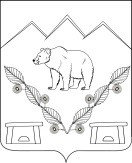 СОВЕТ  БАГОВСКОГО СЕЛЬСКОГО  ПОСЕЛЕНИЯМОСТОВСКОГО РАЙОНАР Е Ш Е Н И Еот  16.06.2016 г.                                                                                         №76ст-ца БаговскаяОб  утверждении Правил благоустройства и санитарного содержания территории населенных пунктов Баговского сельского поселения Мостовского района В соответствии  с Федеральным законом от 6  октября 2003 года № 131-ФЗ «Об общих принципах  организации местного самоуправления в Российской Федерации», Уставом Баговского сельского поселения  Мостовского района, с целью поддержания надлежащего санитарного состояния территории населенных пунктов  Совет Баговского сельского поселения Мостовского района  р е ш и л :1.Утвердить Правила благоустройства населенных пунктов и санитарного содержания территории Баговского сельского поселения Мостовского района (прилагается).2.Признать утратившим силу:1) решение Совета Баговского сельского поселения Мостовского района от 13 июня 2012 года № 98 «Об  утверждении Правил благоустройства населенных пунктов Баговского сельского поселения Мостовского района »;2) решение Совета Баговского сельского поселения Мостовского района от 18 декабря 2013 года № 142 «О внесении изменений в решение Совета Баговского сельского поселения от 13 июня 2012 года №98 «Об утверждении Правил благоустройства и санитарного содержания территории населенных пунктов Баговского сельского поселения Мостовского района»;3) решение Совета Баговского сельского поселения Мостовского района от 19 мая 2014  года № 160 «О внесении изменений в решение Совета Баговского сельского поселения от 13 июня 2012 года №98 «Об утверждении Правил благоустройства и санитарного содержания территории населенных пунктов Баговского сельского поселения Мостовского района».23.Общему отделу администрации Баговского сельского поселения (Шиянова):1)обнародовать настоящее решение установленным порядком;2)организовать размещение настоящего решения на официальном сайте администрации Баговского сельского  в сети Интернет4. Контроль за выполнением настоящего решения  возложить  на  комиссию по вопросам промышленности, строительства, транспорту, энергетике, связи, благоустройства, озеленения, землепользования, муниципального имущества,   законодательству (мандатная) (Алибеков).5. Решение вступает в силу со дня его обнародования.Председатель Совета,глава Баговского сельского поселения                                                                        С.В.ВысотковПРИЛОЖЕНИЕУТВЕРЖДЕНЫрешением Совета Баговскогосельского поселенияМостовского районаот __________ г.№___Правила
благоустройства и санитарного содержания территории населенных пунктов Баговского сельского поселения Мостовского района1. Общие положения1.1 Правила благоустройства и санитарного содержания территории населенных пунктов Баговского сельского поселения Мостовского района (далее - Правила) разработаны с целью благоустройства и поддержания надлежащего санитарного состояния территории населенных пунктов  Баговского сельского поселения Мостовского района в соответствии с Федеральным законом от 06 октября 2003 года N 131-ФЗ "Об общих принципах организации местного самоуправления в Российской Федерации", Федеральным законом от 10 января 2002 года N 7-ФЗ "Об охране окружающей среды", Федеральным законом от 30 марта 1999 года N 52-ФЗ "О санитарно-эпидемиологическом благополучии населения", постановлением Госстроя России от 27 сентября 2003 года N 170 "Об утверждении Правил и норм технической эксплуатации жилищного фонда", Законом Краснодарского края от 23 июля 2003 года N 608-КЗ "Об административных правонарушениях", СанПиН 42-128-4690-88 "Санитарные правила содержания территорий населенных мест", а также с требованиями законодательства Российской Федерации в области содержания территорий населенных пунктов, охраны окружающей среды.1.2 Правила устанавливают единый порядок благоустройства, обеспечения чистоты и порядка, санитарного содержания, охраны зеленых насаждений, внешнего облика объектов материально-пространственной среды на территории населенных пунктов Баговского сельского поселения Мостовского района (далее - поселения) и обязательны для всех предприятий, объединений, учреждений и организаций независимо от организационно-правовых форм и форм собственности, осуществляющих свою деятельность на территории поселения, а также граждан, иностранных юридических лиц и лиц без гражданства, проживающих на территории поселения.1.3 К объектам благоустройства относятся: парки, сады, бульвары, площади, улицы, пляжи, иные типы открытых пространств территории общего пользования в сочетании с внешним видом окружающих их зданий, строений, сооружений (в том числе некапитального типа), придомовые 3территории многоквартирных жилых домов, территории организаций, учреждений, предприятий, производств и иных объектов недвижимости, находящихся в собственности или ином виде права.1.4 Организация работ по уборке и благоустройству, санитарному содержанию территорий, поддержанию чистоты и порядка территорий возлагается на отдел по вопросам градостроительства, благоустройства, жилищно – коммунальных услуг, энергетики и транспорта  администрации Баговского сельского поселения Мостовского района, муниципальные учреждения в соответствии с их полномочиями, а также на организации, управляющие жилищным фондом, собственников, пользователей и арендаторов земельных участков.1.5 Юридические лица, индивидуальные предприниматели, должностные лица и граждане (далее - юридические и физические лица) обязаны соблюдать чистоту и порядок на производственной (занимаемой) и прилегающей территории, осуществлять благоустройство данных территорий, а также приводить в соответствие с настоящими Правилами внешний облик зданий, строений и сооружений, ограждений и иных элементов материально-пространственной среды.1.6 Методическое обеспечение и координация работ по благоустройству возлагаются на администрацию поселения в части улучшения облика поселения, колористики, дизайна материально-пространственной среды и ландшафтной архитектуры.1.7 Координацию деятельности служб, оказывающих услуги по благоустройству и санитарной очистке, в области санитарной очистки, уборки территорий, обеспечения чистоты и порядка на территории поселения осуществляет глава поселения.1.8 Настоящие Правила обязательны для исполнения всеми юридическими и физическими лицами, проживающими и осуществляющими свою деятельность на территории поселения.1.9 Контроль за соблюдением настоящих Правил осуществляют органы местного самоуправления и их структурные подразделения в пределах своей компетенции.2. Основные понятия2.1 Береговая рекреационная зона (далее - БРЗ) - необустроенный земельный участок, прилегающий к водному объекту, не предназначенный для неорганизованного отдыха населения, в том числе купания людей.2.2 Благоустройство - комплекс работ и мероприятий, направленных на создание благоприятных условий жизни и досуга населения на территории поселения, приведение архитектурного (внешнего) облика зданий, строений, сооружений, ограждений, земельных участков и иных элементов благоустройства в соответствие с требованиями настоящих Правил.2.3 Брошенный разукомплектованный автотранспорт - транспортное средство, от которого собственник в установленном порядке отказался, не имеющее собственника, собственник которого неизвестен.42.4 Внутриквартальный проезд - дорога, по которой осуществляется проезд транспортных средств к жилым и общественным зданиям, учреждениям, предприятиям и другим объектам городской застройки внутри микрорайонов.2.5 Вывоз твердых бытовых отходов (далее - ТБО), крупногабаритного мусора (далее - КГМ) - выгрузка (загрузка) ТБО (КГМ) из контейнеров в специализированный транспорт, зачистка контейнерных площадок и подъездов к ним от просыпавшегося мусора и транспортировка их в места санкционированного складирования, сортировки и утилизации (захоронения).2.6 Газон - плодородно-растительный слой почв (ПРС) антропогенного происхождения - участок земли с искусственно созданным травяным покровом.2.7 Содержание – комплекс работ по обеспечению нормативных требований, надлежащего технического состояния и исправности территорий, улиц, кварталов, микрорайонов и объектов внешнего благоустройства.К понятию «Содержание» относятся:контроль за техническим состоянием территорий, улиц, кварталов, микрорайонов и объектов внешнего благоустройства;техническое обслуживание территорий, улиц, кварталов, микрорайонов и объектов внешнего благоустройства с целью поддержания их в целостности и исправности;ремонт территорий, улиц, кварталов, микрорайонов и объектов внешнего благоустройства.2.8 Содержание дорог – комплекс работ, в результате которых поддерживается транспортно-эксплуатационное состояние дороги, дорожных сооружений, полосы отвода, элементов благоустройства дороги, организации и безопасности движения. «Требования к эксплуатационному состоянию, допустимому по условиям обеспечения безопасности дорожного движения».2.9 Дорога - обустроенная или приспособленная и используемая для движения транспортных средств полоса земли, либо поверхность, искусственно сооруженная. Дорога включает в себя одну или несколько проезжих частей, а также тротуары, обочины и разделительные полосы при их наличии.2.10 Зеленые насаждения - древесно-кустарниковая и травянистая растительность естественного и искусственного происхождения, выполняющая средообразующие, рекреационные, санитарно-гигиенические, экологические и эстетические функции.2.11 Знаки адресации - аншлаги (указатели наименований улиц, площадей, набережных, мостов), номерные знаки домов, информационные стенды, щиты со схемами адресации застройки кварталов, микрорайонов. 2.12 Маломобильные группы населения (далее - МГН) - люди, испытывающие затруднения при самостоятельном передвижении, получении услуги, необходимой информации.52.13 Малые архитектурные формы - объекты городского дизайна (фонтаны, декоративные бассейны, водопады, беседки, теневые навесы, перголы, подпорные стенки, лестницы, кровли, парапеты, оборудование для игр детей и отдыха взрослого населения, ограждения, садово-парковая мебель и тому подобное).  2.14 Произведения монументально-декоративного искусства - скульптуры, декоративные композиции, обелиски, стелы, произведения монументальной живописи2.15 Повреждение зеленых насаждений - причинение вреда кроне, стволу, ветвям древесно-кустарниковых растений, их корневой системе, повреждение надземной части и корневой системы травянистых растений, не влекущее прекращение роста. Повреждением является механическое повреждение ветвей, корневой системы, нарушение целостности коры, нарушение целостности живого надпочвенного покрова, загрязнение зеленых насаждений либо почвы в корневой зоне вредными веществами, поджог и иное причинение вреда.            2.16 Контейнер - стандартная металлическая емкость для сбора ТБО.           2.17 Контейнерная площадка - ровное асфальтовое или бетонное покрытие с уклоном (0,02%) в сторону проезжей части дороги, огражденное зелеными насаждениями (декоративные кустарники) или другим ограждением (кирпичное, бетонное, сетчатое и т.п.).2.18 Отходы производства и потребления (далее – отходы) – остатки сырья, материалов, полуфабрикатов, иных изделий или предметов, которые образовались в процессе производства или потребления, а также товары (продукция), утратившие свои потребительские свойства.2.19 Твердые и жидкие бытовые отходы (Т.Б.О.) – отходы, образующиеся в результате  жизнедеятельности населения (приготовления пищи, упаковка товаров, уборки и текущего ремонта жилых помещений, крупногабаритные предметы домашнего обихода, фекальные отходы нецентрализованной канализации и др.).2.20 Крупногабаритный мусор (КГМ) - отходы потребления и хозяйственной деятельности (бытовая техника, мебель и др.), утратившие свои потребительские свойства, загрузка которых (по своим размерам и характеру) не может производиться в контейнер. 2.21 Патрульная уборка – ручная подборка мусора с территорий, осуществляемая непрерывно в течение дня в специальные контейнеры.2.22  Индивидуальный домовладелец – собственник жилого дома.2.23 Исполнитель жилищно-коммунальных услуг – предприятия, организации, учреждения, независимо от форм  собственности, оказывающие потребителю жилищно-коммунальные услуги.2.24 Потребитель жилищно-коммунальных услуг – граждане, юридические лица, пользующиеся жилищно-коммунальными услугами. 2.25   График вывоза ТБО, КГО, мусора – составная часть договора на вывоз ТБО, КГО, мусора с указанием места (адреса), объема и времени вывоза.62.26 Срыв графика вывоза ТБО, КГО, мусора – несоблюдение маршрутного почасового графика вывоза ТБО, КГО, мусора. 2.27 Навал мусора – скопление ТБО, КГО, мусора, возникшее в результате самовольного сброса, по объему, не превышающему одного куб.м. на контейнерной площадке или на любой другой территории. 2.28 Очаговой навал мусора – скопление ТБО, КГО, мусора, возникшее в результате самовольного сбора, по объему до 30 куб.м. на территории площадью до 50 кв.м.           2.29 Навал мусора - скопление ТБО и КГМ, возникшее в результате самовольного сброса, по объему не превышающее 1 куб. м, на контейнерной площадке или на любой другой территории.2.30 Несанкционированная свалка мусора - самовольный (несанкционированный) сброс (размещение) или складирование ТБО, КГМ, другого мусора, образованного в процессе деятельности юридических лиц, индивидуальных предпринимателей и физических лиц.2.31 Пакетированный вывоз - способ сбора, хранения и вывоза мусора в пластиковых пакетах.2.32 Позвонковая система вывоза - система вывоза мусора без контейнеров.           2.33 Территория – часть территории населенного пункта, микрорайона, имеющая площадь, границы, местоположение, правовой статус и другие характеристики, отражаемые в Государственном Земельном кадастре, переданная (закрепленная) целевым назначением юридическим или физическим лицам на правах, предусмотренных Законодательством.  	В настоящих Правилах данное понятие включает:территория микрорайонов, кварталов, учреждений, предприятий, организаций;территории санитарно-защищенных зон и санитарно-технических устройств, кладбищ;территории  строительных объектов, площадок, сооружений, парков и др.;резервные территории для застройки и других целей.2.34 Санитарная очистка территории - очистка территории, сбор, вывоз ТБО и КГМ, смет.2.35 Санитарное содержание территории поселения - уборка мест общего пользования, территории юридических и физических лиц и прилегающей территории, уход за зелеными насаждениями, а также содержание их в соответствии с санитарными нормами и правилами.2.36 Сбор КГМ - загрузка КГМ, собранного с территории дворниками и рабочими.2.37 Сбор ТБО - комплекс мероприятий, связанных с очисткой мусорокамер, заполнением контейнеров и зачисткой контейнерных площадок.2.38 Смет - пыль, опавшие листья, ветки и прочий мусор.2.39 Сортировка ТБО - разделение отходов по видам для их 7дальнейшего использования, переработки и обезвреживания.2.40 Специализированная организация - организация независимо от ее организационно-правовой формы, а также индивидуальные предприниматели, оказывающие потребителю услуги по благоустройству и санитарной очистке. В случаях, предусмотренных законодательством, специализированная организация должна иметь соответствующую лицензию на оказание данного вида услуг.2.41 Твердые бытовые отходы (ТБО) - отходы, образующиеся в результате жизнедеятельности населения (приготовление пищи, упаковка товаров, уборка жилых помещений и др.).2.42 Территория юридических и физических лиц - часть территории поселения, имеющая площадь, границы, местоположение, правовой статус и другие характеристики, переданная (закрепленная) целевым назначением юридическим или физическим лицам, индивидуальным предпринимателям на правах, предусмотренных законодательством Российской Федерации.2.43 Тротуар - элемент дороги, предназначенный для движения пешеходов и примыкающий к проезжей части или отделенный от нее газоном.2.44 Улица - комплекс сооружений в виде проезжей части, тротуаров, газонов и других элементов благоустройства.2.45 Уничтожение зеленых насаждений - механическое, термическое, биологическое или химическое воздействие на зеленые насаждения, ухудшающее качество среды обитания, вызванное изъятием или загрязнением почвы в зоне зеленых насаждений, изменением состава атмосферного воздуха и приводящее к прекращению роста и гибели зеленых насаждений или их части.2.46 Хозяйственно-бытовые сточные воды - сточные воды из санитарно-гигиенических помещений, умывальных, душевых, бань, ванных, моек и оборудования камбузов и других помещений. 2.47 Подтопление – подъем уровня грунтовых вод, вызванный повышением горизонта вод в реках, водохранилищах, затопление водой участка дороги, части территорий от: атмосферных осадков; снеготаяния; некачественно уложенного асфальтобетонного покрытия дорог, тротуаров, сброса или утечки воды из инженерных систем и коммуникаций: неисправности, либо нарушения правил обслуживания водоприемных устройств и сооружений поверхностного водоотвода, препятствующее движению пешеходов, автотранспорта, пассажирского автотранспорта. Подтопленной считается территория площадью 10 кв.м. и глубиной более .2.48 Дерево - многолетнее растение с четко выраженным стволом, несущими боковыми ветвями и верхушечным побегом2.49. Кустарник - многолетнее растение, ветвящееся у самой поверхности почвы и не имеющее во взрослом состоянии главного ствола.2.50. Травяной покров - газон, естественная травяная растительность.2.51 Цветник - участок геометрической или свободной формы с 8высаженными одно-, двух- или многолетними цветочными растениями.2.52 Заросли - деревья и (или) кустарники самосевного и порослевого происхождения, образующие единый сомкнутый полог.2.53 Охрана зеленых насаждений - система мер, направленных на защиту зеленых насаждений от негативного воздействия хозяйственной и иной деятельности, включающая, в том числе и борьбу с болезнями и вредителями растений.2.54 Содержание зеленых насаждений - деятельность по поддержанию функционального состояния (обработка почвы, полив, внесение удобрений, обрезка крон деревьев и кустарников и иные мероприятия) и восстановлению зеленых насаждений.2.55 Повреждение зеленых насаждений - нарушение целостности зеленых насаждений в результате механического, термического, биологического или химического воздействия, ухудшения качества среды обитания, вызванного изъятием или загрязнением почвы в зоне зеленых насаждений, изменением состава атмосферного воздуха, но не влекущее прекращение их роста.2.56 Аварийно-опасные деревья - деревья, представляющие опасность для жизни и здоровья граждан, имущества и создающие аварийно-опасные ситуации.2.57 Сухостойные деревья и кустарники - деревья и кустарники, утратившие физиологическую устойчивость и подлежащие вырубке.2.58 Порубочный билет - разрешительный документ, выданный уполномоченным органом местного самоуправления, дающий право на выполнение работ по вырубке, санитарной и формовочной обрезке зеленых насаждений или по их уничтожению.2.59 Инвентаризация зеленых насаждений - процесс регистрации информации о количестве зеленых насаждений на территории поселения, их состоянии для ведения муниципального хозяйства на всех уровнях управления, эксплуатации и финансирования, отнесения их к соответствующим категории земель, охранному статусу и режиму содержания.2.60 Компенсационное озеленение - деятельность органов местного самоуправления по созданию зеленых насаждений взамен уничтоженных и их сохранению до полной приживаемости на территории поселения.2.61 Компенсационная стоимость зеленых насаждений - денежная оценка стоимости зеленых насаждений, устанавливаемая для учета их ценности в целях осуществления компенсационного озеленения.3. Обеспечение чистоты и порядка3.1 На территории поселения запрещается:3.1.1 Мыть автомобили и другие транспортные средства, сливать бензин и масла, в том числе на территориях, прилегающих к территориям юридических и физических лиц, и на территориях индивидуальной 9(многоквартирной) жилой застройки, территориях гаражно-строительных кооперативов, автостоянок, за исключением специально отведенных для этих целей мест.3.1.2 Складировать и хранить строительные материалы, грунт, оборудование в неустановленных местах.3.1.3 Перевозить мусор, сыпучие материалы, промышленные, строительные и бытовые отходы, загрязняющие территорию поселения, в необорудованных для этих целей транспортных средствах, перевозить сыпучие грузы в открытом кузове (контейнере).3.1.4 Сжигать промышленные и бытовые отходы, мусор, листья, обрезки деревьев на улицах, площадях, придомовых территориях, прилегающих территориях юридических лиц и индивидуальных предпринимателей, территориях индивидуальной (многоквартирной) жилой застройки, несанкционированных свалках, в скверах, а также в других местах, специально для этого не отведенных.3.1.5 Складировать около торговых точек тару, товарную упаковку, запасы товаров, производить организацию торговли без специального оборудования.3.1.6 Осуществлять установку каких-либо ограждений территорий многоквартирных жилых домов без получения соответствующего согласования.3.1.7 Сваливать всякого рода грунт и мусор в не отведенных для этих целей местах.3.1.8. Повреждать или изменять фасады (внешний облик) зданий, строений, сооружений, ограждений или иных объектов благоустройства, самовольно наносить на них надписи и рисунки, размещать на них рекламные, информационные и агитационные материалы без разрешительной документации.3.1.9 Производить расклейку афиш, объявлений, агитационных печатных материалов и производить надписи, рисунки на столбах, деревьях, опорах наружного освещения и разделительных щитах, других объектах, не предназначенных для этих целей.3.1.10 Выезжать на дороги общего пользования территории поселения со строительных площадок, складских, промышленных баз, полигонов и иных объектов на грязных транспортных средствах.3.1.11 Устанавливать ограждения за пределами территории строительных площадок.3.1.12 Устанавливать контейнеры на проезжей части дороги, тротуарах, газонах, в проходных арках домов.3.1.13 Складировать ТБО и КГМ на территории юридических и физических лиц вне специально отведенных мест.3.1.14 Превышать лимиты на размещение ТБО и КГМ.3.1.15 Выдвигать или перемещать на проезжую часть улиц и проездов снег, счищаемый с внутриквартальных проездов, дворовых территорий, территорий хозяйствующих субъектов.103.1.16 Складировать песок, техническую соль и жидкий хлористый кальций в качестве противогололедного реагента на тротуарах, посадочных площадках остановок пассажирского транспорта, в парках, скверах, дворах и прочих пешеходных и зеленых зонах.3.1.17 Сбрасывать в непредназначенных для этого местах бытовой и строительный мусор, отходы производства, тару, спил деревьев, листву, снег.3.1.18 Сбрасывать в реки и другие водоемы отходы производства и бытовые отходы и загрязнять воду.3.1.19 Огораживать территории строительной площадки при ее неиспользовании и неосваивании по назначению (строительство), а также в отсутствие выданного разрешения на строительство.3.1.20 Осуществлять сброс неочищенных хозяйственно-бытовых сточных вод в ливневые стоки, на рельеф и почву.3.1.21 Сорить на улицах и площадях, на пляжах и в других общественных местах, выставлять тару с мусором и пищевыми отходами во дворах и на улице.3.1.22 Размещать постоянно или временно механические транспортные средства на детских площадках, на тротуарах, улицах в не отведенных местах, а также в местах, препятствующих вывозу бытовых отходов.3.1.23 Размещать разукомплектованные механические транспортные средства в местах общего пользования.3.1.24 Высаживать овощные и другие сельскохозяйственные культуры на участках улиц, прилегающих к территориям юридических и физических лиц.3.1.25 Осуществлять торговлю продуктами питания и промышленными товарами в местах, не отведенных специально для этих целей.3.1.26 Гражданам, проживающим в частном жилищном фонде:- осуществлять утилизацию и захоронение твердых и жидких бытовых отходов самостоятельно без заключения договора;- загромождать проезжую часть дороги при производстве земляных и строительных работ.3.1.27 Осуществлять погребение на кладбищах, закрытых для погребения в соответствии с муниципальным правовым актом органов местного самоуправления поселения.3.2 Юридические и физические лица обязаны:3.2.1 Соблюдать настоящие Правила;3.2.2.Своевременно организовывать и осуществлять уборку прилегающих территорий к объектам капитального строительства, находящихся в собственности, владении, аренде или пользовании, в соответствии с настоящими Правилами;3.2.3 Оборудовать специально отведенные места для складирования мусора и сбора отходов строительного производства на строительной площадке.3.2.4 Обеспечивать надлежащее содержание прилегающих территорий к объектам капитального строительства, находящихся в 11собственности, владении, аренде или пользовании.3.2.5 Следить за содержанием в чистоте и порядке занимаемой территории, а также прилегающей к ней территории.3.2.6 Заключать договоры на сбор и вывоз ТБО и КГМ с подрядными и мусоровывозящими организациями, имеющими договорные отношения со специализированными предприятиями, производящими сортировку и утилизацию (захоронение) отходов, или производить уборку основной и прилегающей территории своими силами.3.2.7 Устанавливать урны на своей территории.3.2.8 Не допускать переполнения контейнеров и урн мусором.3.2.9 Производить своевременную уборку и мойку урн на своей и прилегающей территории или заключать договоры с подрядными организациями на соответствующую уборку.3.2.10 Осуществлять своими силами сбор и временное хранение отходов, образующихся в результате хозяйственной (строительной) деятельности, в специально оборудованных для этих целей местах, в границах прилегающей территории, без нарушения элементов внешнего благоустройства. Обеспечить своевременный и регулярный вывоз мусора и отходов производственной деятельности.3.2.11 По требованию администрации поселения в установленный срок приводить в соответствие с настоящими Правилами фасады (внешний облик) зданий, строений, сооружений, ограждений, иных элементов благоустройства и малых архитектурных форм, земельных участков, находящихся в собственности, владении, аренде или пользовании.3.2.12 Оборудовать здания, строения, сооружения, находящиеся в их собственности, пользовании, владении, аренде, средствами, предназначенными для обеспечения беспрепятственного передвижения маломобильных групп граждан, в соответствии с действующим законодательством и настоящими Правилами.3.3 При строительстве, реконструкции объектов капитального строительства, находящихся на территории поселения, застройщики обязаны:3.3.1 Установить ограждение объекта строительства.3.3.2 Обеспечить содержание ограждений строительной площадки в удовлетворительном техническом состоянии (ограждения должны быть очищены от грязи, без проемов, поврежденных участков, отклонений от вертикали, посторонних наклеек, объявлений и надписей).3.3.3 Закрыть фасады зданий и сооружений, выходящих на улицы и площади, в том числе на период приостановки строительства, навесным декоративно-сетчатым ограждением, монтаж декоративно-сетчатых ограждений производить на специально изготовленные для этих целей крепления по фасаду здания или на конструкцию лесов при их наличии.3.3.4 Обеспечить повседневную уборку дорог, примыкающих к строительной площадке, включая въезды и выезды по 300 метров в каждую сторону.123.3.5 Обозначить указателями и знаками пути объезда для транспорта и оборудовать пути прохода для пешеходов (пешеходные галереи, настилы, перила, мостки).3.3.6 Производить земляные работы на тротуарах, дорогах и в других общественных местах с использованием искусственного настила в целях ограничения загрязнения указанных мест с обязательным получением разрешения на разрытие и заключением договора на восстановление покрытия.3.3.7 Установить при въезде на строительную площадку информационные щиты с указанием наименования объекта строительства, наименования заказчика и лица, осуществляющего строительно-монтажные работы, номеров телефонов указанных лиц, даты начала и окончания строительства.3.3.8 Обеспечить освещение строительной площадки.3.3.9 Обеспечить получение и выполнение технических условий на водоотведение при сдаче зданий и сооружений в эксплуатацию.3.3.10 Содержать в чистоте территорию строительной площадки, а также прилегающую к ней территорию и подъезды, не допускать выноса грунта или грязи колесами механических транспортных средств со строительной площадки.3.3.11 Оборудовать строительные площадки пунктами мойки колес механических транспортных средств.3.3.12 Оборудовать места на строительной площадке для складирования материалов, конструкций, изделий и инвентаря, а также места для установки строительной техники.3.3.13 Установить биотуалет или стационарный туалет с подключением к сетям канализации.3.3.14 Установить контейнер для сбора строительного мусора или огородить для этих целей специальную площадку.3.3.15 Не допускать закапывания в грунт или сжигания мусора и отходов.3.3.16 Не допускать при уборке строительных отходов и мусора сбрасывания их с этажей зданий и сооружений без применения закрытых лотков (желобов), бункеров-накопителей, закрытых ящиков или контейнеров.3.4 Юридические и физические лица, являющиеся собственниками, владельцами, пользователями накопительных объектов (автостоянки, гаражи, складские подсобные сооружения, объекты торговли и сферы услуг), обязаны обеспечить санитарную очистку и уборку отведенных и прилегающих территорий, в том числе содержание зеленых зон. Запрещается размещение объектов различного назначения на газонах, цветниках, детских площадках и в случаях, если объект загромождает витрины торговых предприятий, ближе 20 м от окон здания.3.5 Проведение строительных работ, работ по капитальному ремонту и ремонтно-восстановительных работ, кроме проведения аварийно-спасательных работ, в жилых зонах разрешается проводить с 9-00 до 19-00 в 13рабочие дни, с 9-00 до 17-00 в выходные дни, за исключением праздничных дней, если иное не определено администрацией поселения.3.6 Юридические и физические лица, допустившие нарушения настоящих Правил, обязаны предпринять меры к их устранению.4. Организация уборки территории4.1 Договоры на сбор и вывоз ТБО и КГМ заключают организации, осуществляющие управление этим жилым фондом, а если такие организации отсутствуют, то собственники жилых и нежилых помещений.4.2 Ответственность за несвоевременный вывоз ТБО и КГМ возлагается на организации, осуществляющие их вывоз.4.3 Вывоз ТБО и КГМ:4.3.1 Вывоз ТБО и КГМ осуществляется специализированными организациями, осуществляющими вывоз ТБО и КГМ в соответствии с заключенными муниципальными контрактами, договорами, а также по мере необходимости, но не реже одного раза в три дня.4.3.1.1 Контроль за соблюдением графика вывоза и объемов ТБО осуществляют юридические и физические лица, заключившие такие договоры.4.3.2 Уборку мусора, просыпавшегося при выгрузке из контейнеров в мусоровоз или загрузке бункера, производят работники организации, осуществляющей вывоз ТБО и КГМ.4.3.3 Контейнеры и бункеры-накопители размещаются (устанавливаются) на специально оборудованных площадках. Места размещения и тип ограждения определяются  администрацией поселения.4.4 Площадки для установки контейнеров для сбора ТБО должны быть с асфальтовым или бетонным покрытием, уклоном в сторону проезжей части и удобным подъездом спецавтотранспорта. Запрещается ограничивать доступ к контейнерам и бункерам-накопителям для подъезда спецавтотранспорта.4.5 Контейнерная площадка должна иметь с трех сторон ограждение высотой 1,0 - 1,2 м, чтобы не допускать попадания мусора на прилегающую территорию. Допускается изготовление контейнерных площадок закрытого типа по индивидуальным проектам (эскизам), разработанным и согласованным в установленном порядке.4.6 Контейнерные площадки должны быть удалены от жилых домов, детских учреждений, спортивных площадок и от мест отдыха населения на расстояние не менее 20 м, но не более 100 м. В местах, где невозможно выполнить указанные условия, - по согласованию с юридическими, физическими лицами и администрацией поселения. В исключительных случаях, в районах сложившейся застройки, где нет возможности соблюдения установленных разрывов, эти расстояния устанавливаются комиссионно, с участием администрации поселения, организациями, осуществляющими управление жилищным фондом, санитарный и эпидемиологический контроль и с участием представителей организации, осуществляющей очистку контейнеров. Акты комиссии должны 14утверждаться администрацией поселения.4.7 Контейнерные площадки и места установки бункеров-накопителей должны быть постоянно очищены от бытового и крупногабаритного мусора, содержаться в чистоте и порядке в радиусе 10 метров в каждую сторону независимо от вида мусора, организациями, осуществляющими вывоз ТБО.4.8 Контейнеры и бункеры-накопители должны быть в технически исправном состоянии (ответственный - организация, организующая вывоз ТБО), покрашены и иметь маркировку с указанием реквизитов владельца, подрядной организации, времени вывоза.4.9 Контейнеры для сбора ТБО должны быть оборудованы плотно закрывающейся крышкой, а на автозаправочных станциях (АЗС) запираться на замки.4.9.1 Замена контейнеров для сбора ТБО проводится организацией, организующей вывоз ТБО, или собственником данных контейнеров, по мере необходимости, но не реже 1 раза в 2 года.4.10 Контейнеры, бункеры-накопители и площадки под ними должны не реже 1 раза в 10 дней (кроме зимнего периода) промываться и обрабатываться дезинфицирующими составами организациями, осуществляющими вывоз ТБО и КГМ.4.11 На площадях, рынках, в парках, скверах, зонах отдыха, учреждениях образования, здравоохранения и других местах массового посещения населения, на улицах, у каждого подъезда жилых домов, на входе в административные, служебные здания, объекты торговли, на остановках общественного транспорта должны быть установлены урны в количестве не менее 2 штук.4.12 Установка урн осуществляется юридическими и физическими лицами на закрепленных за ними прилегающих территориях, администрацией поселения на территориях общего пользования, за границами прилегающих территорий. Дизайн урн подлежит согласованию с администрацией поселения.4.13 Очистка урн, расположенных на территории общего пользования, производится организацией, осуществляющей уборку и содержание соответствующей территории, а на прилегающей территории - соответствующими юридическими и физическими лицами по мере их заполнения, но не реже двух раз в день.4.14 Очистка урн производится по мере загрязнения, но не реже одного раза в неделю. Урны, расположенные на остановках  пассажирского транспорта, очищаются и промываются организациями, осуществляющими уборку и содержание остановок, а урны, установленные у торговых объектов, - организациями, осуществляющими торговую деятельность.4.15 Покраска урн осуществляется организацией, осуществляющей уборку и содержание соответствующей территории, один раз в год (апрель), а также по мере необходимости или по предписанию  администрации поселения.4.16 Места складирования и хранения строительных материалов, 15изделий и конструкций, грунта, КГМ, различной специальной техники, оборудования, машин и механизмов за пределами строительной площадки в обязательном порядке согласовываются с  администрацией поселения.4.17 В случае невозможности установления виновников возникновения неорганизованных свалок - их ликвидация производится администрацией поселения.4.18 Определение границ прилегающей территории определяется администрацией поселения с составлением схематических и маршрутных карт уборки.4.18.1 Один экземпляр схематических и маршрутных карт выдается руководству организаций для организации уборочных работ. Второй и третий - для координации и контроля находится в  администрации поселения.4.19 Ежедневная уборка территории производится соответствующими специализированными предприятиями, с которыми заключен соответствующий муниципальный контракт (договор), с 6.00 до 20.00 часов. 4.20 В случаях экстремальных погодных явлений (ливневых дождей, ураганов, снегопада, гололеда) режим уборочных работ устанавливается в соответствии с указаниями комиссии по чрезвычайным ситуациям при администрации поселения (далее - КЧС). Решения штаба КЧС обязательны к исполнению всеми юридическими и физическими лицами.4.21 Ручную зачистку тротуаров, прилегающих к территории общего пользования, после проведения механизированной уборки от снега и смета на площадях, улицах и проездах осуществляет организация, производящая уборку, а тротуаров у прилегающей территории - соответствующие юридические и физические лица.4.22 Уборка объектов, территорию которых невозможно убирать механизированным способом (из-за недостаточной ширины или сложной конфигурации структуры покрытия), производится вручную.4.22.1 Сбор и вывоз смета осуществляется грузовым механизированным автотранспортом, самоходной техникой.4.23 Профилактическое обследование смотровых и дождеприемных колодцев ливневой канализации (водосточной сети) и их очистка производятся организациями, у которых эти сооружения находятся на балансе, по утвержденным графикам, но не реже одного раза в квартал. Во избежание засорения ливневой канализации запрещается сброс смета и мусора в дождеприемные колодцы.4.24 Решетки дождеприемных колодцев должны постоянно находиться в очищенном состоянии. Не допускается засорение, заиливание решеток и колодцев, ограничивающее их пропускную способность.4.25 В случае обильных осадков при возникновении подтоплений на проезжей части дорог, плотин (из-за нарушения работы ливневой канализации) ликвидация подтоплений производится силами правообладателя либо организацией, с которой заключен соответствующий договор.4.26 При возникновении подтоплений, вызванных сбросом воды 16(откачка воды из котлованов, аварийная ситуация на трубопроводах), ответственность за их ликвидацию (в зимних условиях - скол и вывоз льда) возлагается на организацию, допустившую возникновение указанных ситуаций.4.27 В целях сохранности коллекторов ливневой канализации устанавливается охранная зона 3 (три) метра в каждую сторону от оси коллектора.4.28 В пределах охранной зоны коллекторов ливневой канализации без письменного согласия эксплуатирующей организации запрещается:4.28.1 Производить земляные работы.4.28.2 Повреждать сети ливневой канализации, взламывать или разрушать водоприемные люки.4.28.3 Осуществлять строительство, устанавливать торговые, хозяйственные и бытовые сооружения.4.28.4 Сбрасывать промышленные, бытовые отходы, мусор и иные материалы.4.29 Эксплуатация магистральных и внутриквартальных сетей ливневой канализации на территории поселения осуществляется организациями, с которыми администрацией поселения заключены контракты на выполнение таких работ и оказание услуг, с соблюдением требований законодательства.4.30 Все пользователи услуг магистральных и внутриквартальных сетей ливневой канализации заключают с собственниками этих сетей договор на прием и дальнейшую транспортировку стоков в соответствии с действующим законодательством Российской Федерации.4.31 Уборка и очистка канав, труб, дренажей, предназначенных для отвода грунтовых и поверхностных вод с улиц и дорог, очистка коллекторов ливневой канализации и дождеприемных колодцев производится организациями, эксплуатирующими эти сооружения. Извлечение осадков из ливневой канализации, смотровых и дождеприемных колодцев производится не реже двух раз в год с немедленным их вывозом.4.32 Ответственность за исправное техническое состояние сетей ливневой канализации (в том числе своевременное закрытие люков, решеток) возлагается на эксплуатирующие организации.4.33 Вывоз скола асфальта при проведении дорожно-ремонтных работ производится организациями, проводящими работы, незамедлительно. Временное складирование скола асфальта категорически запрещено.4.34 Спил и кронирование деревьев осуществляется в соответствии с настоящими Правилами  один раз в год в период с ноября по апрель.4.35 Упавшие деревья должны быть удалены правообладателем земельного участка немедленно с проезжей части дорог, тротуаров, от токонесущих проводов, фасадов жилых и производственных зданий, а с других территорий - в течение 6 часов с момента обнаружения.4.36 Пни, оставшиеся после вырезки сухостойных, аварийных деревьев, должны быть удалены в течение суток с улиц поселения и в 17течение трех суток - с дворовых территорий.4.37 Ответственность за организацию и производство уборочных работ возлагается:4.37.1 По тротуарам и газонам в границах прилегающей территории - на юридических и физических лиц, в границах мест общего пользования - на подрядные организации, осуществляющие уборку и содержание проезжей части.4.37.2 За уборку и содержание проезжей части по всей ширине дорог, улиц и проездов, остановок общественного транспорта, разворотных площадок на конечных станциях общественного транспорта - на подрядные организации, осуществляющие уборку и содержание проезжей части.4.37.3 По объектам озеленения (парки, скверы), в том числе расположенным в их границах тротуарам, пешеходным зонам, - на организации, на балансе которых находятся данные объекты озеленения.4.37.4 За уборку мест временной уличной торговли, территорий, прилегающих к объектам торговли (рынки, торговые павильоны в радиусе 10 метров вокруг объекта), - на владельцев объектов торговли. Не допускается складирование тары на прилегающих газонах, крышах торговых палаток, киосков.4.37.6 За уборку и содержание длительное время неиспользуемых и не осваиваемых территорий, территорий после сноса строений - на юридических и физических лиц, являющихся собственниками, владельцами, пользователями или арендаторами данных земельных участков.4.37.7 За ручную уборку территорий вокруг мачт и опор наружного освещения, расположенных на тротуарах и газонах, - на юридических и физических лиц, отвечающих за уборку тротуаров и газонов в соответствии с настоящими Правилами.4.37.8 За уборку территорий, прилегающих к трансформаторным, распределительным подстанциям, тепловым пунктам и другим инженерным сооружениям в радиусе пятиметровой зоны, - на собственников и (или) арендаторов указанных объектов.4.37.9 За вывоз бытового мусора, снега с прилегающей территории торговых организаций, автостоянок, гаражей, платных парковок и т.п., - на правообладателей, организации и должностных лиц, эксплуатирующих данные объекты.4.37.10 За уборку и содержание территорий организаций социальной сферы, прилегающей к ним десятиметровой зоны (от границ участков, ограждений, зданий), подъездов к ним - на администрацию данных организаций, в собственности, пользовании, аренде которых находятся строения, расположенные на указанных территориях.4.37.11 За уборку и содержание территорий организаций социальной сферы, расположенных во встроенных зданиях, - на правообладателей данных строений.4.37.12 За систематическую уборку дорог общего пользования, проходов и других участков хозяйственного назначения на муниципальных 18кладбищах поселения, а также содержание в надлежащем порядке могил захороненных, не имевших родственников и законных представителей - на специализированной службе в сфере погребения и похоронного дела поселения. За содержание сооружений и зеленых насаждений на участках захоронения - на гражданах (организациях), осуществивших захоронение.4.38.  Уборку и очистку конечных  автобусных остановок, территорий диспетчерских пунктов рекомендуется обеспечивать организации, эксплуатирующей данные объекты.Уборку и очистку остановок, на которых расположены некапитальные объекты торговли, рекомендуется осуществлять владельцам некапитальных объектов торговли в границах прилегающих территорий, если иное не установлено договорами аренды земельного участка, безвозмездного срочного пользования земельным участком, пожизненного наследуемого владения.Границу прилегающих территорий рекомендуется определять:- на улицах с двухсторонней застройкой по длине занимаемого участка, по ширине - до оси проезжей части улицы;- на улицах с односторонней застройкой по длине занимаемого участка, а по ширине - на всю ширину улицы, включая противоположный тротуар и  за тротуаром;- на дорогах, подходах и подъездных путях к промышленным организациям, а также к жилым микрорайонам, карьерам, гаражам, складам и земельным участкам - по всей длине дороги, включая 10-метровую зеленую зону;- на строительных площадках - территория не менее  от ограждения стройки по всему периметру;- для некапитальных объектов торговли, общественного питания и бытового обслуживания населения - в радиусе не менее 10 метров.5. Организация и проведение санитарного дня5.1 Для проведения повсеместной периодической генеральной уборки поселения устанавливается единый санитарный день - пятница - еженедельно.5.2 Руководители предприятий, организаций, учебных заведений, жилищно-коммунальных служб, ведомств, руководители торговых, бытовых предприятий, транспортных и строительных организаций, сельскохозяйственных предприятий и население по месту жительства в этот день обязаны:- силами своих коллективов и транспорта производить на своих, прилегающих и закрепленных территориях уборку с обязательным вывозом мусора на свалку специализированной организацией, с которой заключен соответствующий договор;- производить чистку, а в необходимых случаях покраску прилегающих заборов, фасадов, цоколей, мойку окон, дверей;- уничтожать сорную растительность на закрепленных территориях, а 19также на прилегающих к ним участках.6. Уборка территории поселения в зимний период6.1 Период зимней уборки устанавливается с 1 ноября по 31 марта. В случае резкого изменения погодных условий (снег, мороз) сроки и окончание зимней уборки корректируются администрацией поселения. Зимняя уборка территорий должна производиться в течение всего рабочего дня.6.2 Мероприятия по подготовке уборочной техники к работе в зимний период проводятся собственником техники в срок до 1 октября текущего года, к этому же сроку должны быть завершены работы по подготовке мест приема снега (снегосвалки).6.3 Территории размещения снегосвалок определяются администрацией поселения.6.4 Организации, отвечающие за уборку территорий поселения, до 1 октября должны обеспечить завоз, заготовку и складирование необходимого количества противогололедных материалов.6.5 При уборке внутриквартальных территорий, дорог в парках, лесопарках, садах, скверах, на бульварах и в других зеленых зонах допускается временное складирование снега, не содержащего химических реагентов, на заранее подготовленные для этих целей площадки при условии сохранности зеленых насаждений и обеспечения оттока талых вод.6.6 Технология и режим производства уборочных работ на проезжей части улиц, проездах, на тротуарах и дворовых территориях должны обеспечивать беспрепятственное движение транспортных средств и пешеходов независимо от погодных условий.7. Зимняя уборка улиц7.7 К первоочередным операциям зимней уборки улиц относятся:- обработка проезжей части дорог противогололедными материалами;- сгребание, подметание снега на тротуарах;- формирование снежного вала для последующего вывоза;- выполнение разрывов в валах снега на перекрестках, у остановок пассажирского транспорта, подъездов к административным и общественным зданиям, выездов из дворов.7.8 К операциям второй очереди относятся:- удаление снега (вывоз);- скалывание льда и удаление снего-ледяных образований;- зачистка дорожных лотков после удаления снега.7.9 Требования к зимней уборке дорог по отдельным технологическим операциям:7.9.1 Обработка проезжей части дорог противогололедными материалами:7.9.1.1 Обработка проезжей части дорог противогололедными материалами должна начинаться сразу с начала снегопада.7.9.1.2 Машины для распределения противогололедных материалов находятся на круглосуточном дежурстве, закрепляются для работы за 20определенными улицами и проездами (маршрутные графики работы)  администрацией поселения.7.9.1.3 С начала снегопада в первую очередь обрабатываются противогололедными материалами наиболее опасные для движения транспорта участки улиц - крутые спуски, подъемы, тормозные площадки на перекрестках улиц и остановки общественного транспорта.7.9.1.4 По окончании обработки наиболее опасных для движения транспорта мест необходимо приступить к сплошной обработке проезжей части противогололедными материалами. Данная операция начинается по улицам, по которым проходят маршруты движения пассажирского транспорта.7.9.1.5 Время, необходимое для сплошной обработки противогололедными материалами всей территории, не должно превышать трех часов с момента начала снегопада.7.10 Уборка снега:7.10.1 В технологическом цикле (посыпка-подметание) доли той или другой операции должны быть равными (количество обработанных реагентами площадей должно соответствовать количеству подметенных).7.10.2 Механизированное подметание проезжей части должно начинаться при высоте рыхлой снежной массы на дорожном полотне 2,5 - 3 см, что соответствует 5 см свежевыпавшего уплотненного снега.7.10.2.1 При длительном снегопаде циклы механизированной уборки проезжей части осуществляются после каждых 5 см свежевыпавшего снега.7.10.3 Время, необходимое на подметание всех улиц и проездов, не должно превышать 3 часов (один цикл механизированного подметания).7.10.4 При длительных интенсивных снегопадах время технологического цикла (посыпка-подметание) не должно превышать 4 часов.7.10.4.1 При непрекращающемся снегопаде в течение суток должно быть выполнено не менее трех полных технологических циклов (посыпка-подметание),              т.е. практически должна быть обеспечена постоянная работа уборочной техники на улицах поселения с кратковременными (не более 1 часа) перерывами для заправки машин горюче-смазочными материалами и принятия пищи водителями.7.10.5 При выполнении второго и последующих циклов обработки проезжей части противогололедными материалами машины-распределители реагентов должны следовать непосредственно за колонной плужно-щеточных снегоочистителей, обрабатывая проезжую часть сразу на всю ширину подметания.7.10.5.1 В случае полного расхода реагентов в машинах-распределителях, следующих за колонной плужно-щеточных снегоочистителей, процесс подметания необходимо приостановить до возвращения на линию загруженных реагентами машин-распределителей.7.10.6 По окончании очередного цикла подметания необходимо приступить к выполнению работ по формированию снежных валов в лотках 21улиц и проездах, расчистке проходов в валах снега на остановках  транспорта, в местах надземных пешеходных переходов.7.10.7 После завершения механизированного подметания проезжая часть должна быть полностью очищена от снежных накатов и наледи.7.11 Формирование снежных валов:7.11.1 Снег, счищенный с проезжей части улиц, а также тротуаров, сдвигается к обочине или бордюру улиц и проездов для временного складирования снежных масс.7.11.2 Формирование снежных валов не допускается:- на пересечении всех дорог, улиц и проездов в одном уровне;- на участках дорог, оборудованных транспортными ограждениями или повышенными бордюрами;- на тротуарах.7.11.3 Ширина снежных валов не должна превышать 1 метра. Валы снега должны быть подготовлены к погрузке в самосвалы. Время формирования снежных валов не должно превышать 24 часов после окончания снегопада.7.11.4 При формировании снежных валов не допускается перемещение снежных валов на тротуары и газоны.7.12 Выполнение разрывов в снежных валах:7.12.1 В валах снега на остановках пассажирского транспорта и в местах пешеходных переходов должны быть сделаны разрывы:- на остановках - на длину заездного кармана, не менее тридцати метров;- на переходах, имеющих разметку - на ширину разметки; не имеющих разметки - не менее 5 метров.7.12.2 Устройство разрывов в снежных валах на остановках, переходах, перед въездом во дворы и внутриквартальные проезды должно быть выполнено в первую очередь после выполнения механизированного подметания проезжей части по окончании снегопада.7.13 Вывоз снега:7.13.1 Вывоз снега с улиц и проездов осуществляется в два этапа:7.13.1.1 Первоочередной (выборочный) вывоз снега от остановок пассажирского транспорта, пешеходных переходов, мест массового посещения населения (крупных магазинов, рынков), въездов на территорию больниц и других социально важных объектов - в течение 24 часов после окончания снегопада.Перечень объектов первоочередного вывоза снега утверждается организацией-заказчиком и согласовывается с  администрацией поселения.7.13.1.2 Окончательный (сплошной) вывоз снега производится по окончании первоочередного вывоза в соответствии с очередностью, определенной  администрацией поселения, но не может превысить:- при высоте снежного покрова до 6 см - более 5 дней;- при высоте снежного покрова до 10 см - более 9 дней.7.13.2 Вывоз снега с улиц и проездов должен осуществляться на 22специально подготовленные площадки. Запрещается вывоз снега в несогласованные в установленном порядке места. Обустройство и организация земель под снегосвалки возлагается на администрацию поселения.7.13.2.1 Места временного складирования снега после снеготаяния должны быть очищены от мусора и благоустроены.7.14 Уборка снега с обочин дорог производится в процессе снегоуборочных работ сдвиганием с обочины на откос и насыпи, а при их отсутствии - вывозом на снегосвалки.7.14.1 Время, необходимое для очистки обочин от снега, - не более 24 часов после окончания снегопада.7.15 Уборка тротуаров, посадочных мест на остановках общественного транспорта, пешеходных дорожек:7.15.1 В период снегопада и гололеда тротуары и другие пешеходные зоны должны обрабатываться противогололедными материалами. Время обработки не должно превышать 2-х часов с начала снегопада.7.15.2 Снегоуборочные работы (механизированное подметание и ручная зачистка) начинаются сразу по окончании снегопада, но не должны превышать более 6 часов. При длительных интенсивных снегопадах циклы снегоуборки и обработки противогололедными материалами должны повторяться после каждых 5 см свежевыпавшего снега.8. Зимняя уборка дворовых территорий8.1 Уборка дворовых территорий производится в течение всего рабочего дня юридическими и физическими лицами в соответствии с настоящими Правилами и (или) заключенными договорами.8.1.1 Тротуары, дворовые территории и проезды должны быть очищены от снега и наледи до покрытия. При возникновении наледи (гололеда) производится обработка противогололедными реагентами.8.2 Снег, счищаемый с дворовых территорий и внутриквартальных проездов, разрешается складировать на территориях дворов и местах, не препятствующих свободным проездам автотранспорта и движению пешеходов. Не допускается повреждение зеленых насаждений при складировании снега.8.2.1 Складирование снега на внутридворовых территориях должно предусматривать отвод талых вод.8.3 С наступлением весны организации, обслуживающие жилищный фонд, должны организовать:- промывку и расчистку канавок для обеспечения отвода воды в местах, где это требуется для нормального отвода талых вод;- систематический сгон талой воды к люкам и приемным колодцам ливневой сети;- общую очистку дворовых территорий после окончания таяния снега, собирание и удаление мусора, оставшегося снега и льда.239. Уборка территории поселения в летний период9.1 Период летней уборки устанавливается с 1 апреля по 30 сентября. В случае резкого изменения погодных условий администрацией поселения сроки проведения летней уборки могут быть изменены. Мероприятия по подготовке уборочной техники к работе в летний период проводятся в сроки, определенные администрацией поселения.9.2 Подметание дорожных покрытий, улиц и проездов осуществляется с предварительным увлажнением дорожных покрытий, в дневное время с 6.00 до 12.00 часов и с 16.00 до 23.00 часов, а на улицах с интенсивным движением транспорта - в ночное время.9.3 Мойка дорожных покрытий, проезжей части, площадей, улиц и проездов производится в ночное время с 23.00 до 7.00 часов.9.3.1 При мойке проезжей части и тротуарного покрытия не допускается выбивание струей воды смета и мусора на тротуары, газоны, остановки, близко расположенные фасады зданий, объекты торговли.9.3.2 Поливка дорожных покрытий в жаркие дни (при температуре выше 25°С) производится в период с 12.00 до 16.00 часов с интервалом 2 часа.9.3.3 Мойка тротуарного покрытия должна осуществляться по мере загрязнения при невозможности очистить его ручным и механизированным способами.9.4 В период листопада организации, ответственные за уборку закрепленной территории, производят сбор и вывоз опавших листьев на газонах вдоль дорог и дворовых территориях.10. Требования к летней уборке дорог10.1 Проезжая часть должна быть полностью очищена от всякого вида загрязнений и промыта. Осевые линии регулирования должны быть постоянно очищены от песка и различного мусора.10.2 Тротуары и расположенные на них остановки должны быть полностью очищены от грунтово-песчаных наносов, различного мусора и промыты.10.3 Обочины дорог должны быть очищены от крупногабаритного и другого мусора.10.4 Газоны должны быть очищены от мусора, высота травяного покрова не должна превышать 10 см.10.5.Организация летней уборки возлагается на администрацию поселения, в соответствии с настоящими Правилами и (или) заключенными договорами.11. Летняя уборка дворовых территорий11.1 Уборка дворовых территорий производится в течение всего рабочего дня юридическими и физическими лицами в соответствии с настоящими Правилами и (или) заключенными договорами.11.2 Подметание придомовых территорий от пыли и мелкого бытового 24мусора, их мойка осуществляются организацией, обслуживающей жилищный фонд, механизированным способом или вручную. Чистота на территории должна поддерживаться в течение всего рабочего дня. Основная часть работ по уборке производится до 7.00 часов утра.11.3 Поливочные краны для мойки и поливки из шланга дворовых территорий должны быть оборудованы в каждом домовладении и содержаться в исправном состоянии. Ответственность за их оборудование и эксплуатацию возлагается на управляющие организации.12. Содержание территории частного жилого фонда12.1 Правила настоящего раздела распространяются на собственников и пользователей жилых домов частного жилого фонда и земельных участков, на которых расположены жилые дома.12.2 Граждане, являющиеся собственниками частных жилых домов, собственниками или пользователями земельных участков, на которых расположены жилые дома, обязаны производить за счет собственных средств:12.2.1 Землепользователи, указанные в пункте 12.1 настоящей статьи, если другие границы уборки территории не установлены главой поселения, обязаны убирать как территорию находящуюся у них в пользовании, так и прилегающую к их земельному участку территорию в длину в границах участка, а в ширину – до середины улицы, площади, переулка, а при односторонней застройке, в границах, установленных главой поселения.12.2.2 В летний период поливку и мойку тротуаров, прилегающих к земельным участкам, на которых расположены жилые дома.12.2.3 В зимний период очистку крыш от снега и удаление наростов на карнизах, крышах, водосточных трубах с соблюдением мер предосторожности во избежание несчастных случаев с пешеходами и повреждений воздушных сетей, светильников, зеленых насаждений.12.2.5 Покос сорных трав, обрезку живых изгородей.12.2.6 Очистку придорожных кюветов, канав, дренажей, прилегающих к строению.12.2.7 Земляные и строительные работы в порядке, установленном настоящими Правилами.12.2.8 Заключение договоров со специализированными организациями или индивидуальными предпринимателями, имеющими право на выполнение работ по сбору и вывозу твердых и жидких бытовых отходов.12.2.9 Предоставление по требованию администрации поселения документа, подтверждающего оплату работ по вывозу, сортировке и утилизации (захоронению) отходов специализированным предприятием.13. Содержание внутриквартальных и дворовых территорий
многоквартирных жилых домов13.1 Санитарное содержание внутриквартальных и дворовых территорий включает в себя:2513.1.1 Санитарную очистку придомовых территорий (летняя и зимняя).13.1.2 Мусороудаление, вывоз мусора, твердых бытовых и крупногабаритных отходов от многоквартирных жилых домов.13.1.3 Уход за зелеными насаждениями на внутриквартальных территориях.13.1.4 Содержание проездов, тротуаров, газонов, фасадов, детских, хозяйственных, спортивных площадок и других объектов внешнего благоустройства.13.2 Бытовые отходы следует удалять по единой централизованной системе специализированными транспортными средствами.13.3 Уборку территории, прилегающей к многоквартирному дому, производит организация, осуществляющая управление многоквартирным домом, в случае отсутствия такой организации - собственниками жилых помещений.13.4 Санитарная очистка и уборка внутриквартальных и придомовых территорий должна производиться в соответствии с пунктами 4 - 10 настоящих Правил.13.5 На дворовых территориях многоквартирных жилых домов запрещается:13.5.1 Производить утилизацию бытового и строительного мусора.13.5.2 Производить ремонт и мойку автотранспорта.13.5.3 Самовольно производить земляные и строительные работы;13.5.4 Самовольно возводить надземные и подземные гаражи, иные сооружения, устанавливать металлические гаражи.13.5.5 Оставлять (парковать) автотранспорт на территории зеленых зон.13.6 Организации, осуществляющие управление многоквартирными домами, обязаны обеспечивать свободный подъезд к люкам смотровых колодцев, узлам управления инженерными сетями, источникам пожарного водоснабжения и ежегодно проводить сплошную двукратную дератизацию подвальных помещений (правила и нормы технической эксплуатации жилищного фонда).14. Содержание мест массового пребывания граждан14.1 Содержание мест массового пребывания граждан осуществляется ответственными лицами в соответствии с действующими правилами и нормами, а также настоящими Правилами.14.2 К местам массового пребывания граждан относятся:14.2.1 Места отдыха населения - скверы, парки, муниципальные пляжи, береговые рекреационные зоны (далее - БРЗ), санатории, пансионаты, палаточные городки, туристические базы, базы отдыха.14.2.2 Места активного отдыха и зрелищных мероприятий - стадионы, теннисные корты, игровые комплексы, открытые сценические площадки.14.2.3 Территории торгового назначения - рынки и торговые площадки (мелкооптовые, универсальные, специализированные, продовольственные), предприятия торговли, бытового обслуживания.2614.2.4 Территории, занятые автомобильными стоянками, дачно-строительными и гаражно-строительными кооперативами, кооперативами овощехранилищ, садоводческими и огородническими некоммерческими объединениями граждан.14.2.5 Территории, прилегающие к административным и общественным зданиям, строениям и учреждениям (театрам, кинотеатрам, школам, дошкольным учреждениям, поликлиникам).14.2.6  Кладбища и мемориалы.14.3  Ответственные лица обязаны:14.3.1 Выполнять работы по благоустройству мест массового пребывания граждан в соответствии с проектами, согласованными с уполномоченным органом.14.3.2 Устанавливать в местах массового пребывания граждан урны для сбора мелкого мусора и своевременно очищать их.14.3.3 В непосредственной близости к местам массового пребывания граждан, а также возле административных зданий, строений и сооружений, промышленных предприятий ответственные лица обязаны обустроить парковки (парковочные карманы), технологические и вспомогательные площадки в соответствии с действующими нормативными требованиями.14.4 Территории пляжей должны соответствовать установленным санитарным нормам и правилам.14.4.1 Открытие пляжей производится после получения в органах осуществляющих санитарный эпидемиологический контроль положительного санитарно-эпидемиологического заключения о соответствии пляжей санитарно-эпидемиологическим правилам и нормам.14.4.2 Территории пляжей должны быть оборудованы средствами спасения, туалетами, медицинскими пунктами, питьевыми фонтанчиками, душами (помывочными), урнами для сбора мусора, пляжным оборудованием (затеняющие навесы, кабины для переодевания, лежаки).14.4.3 Санитарная уборка пляжей и БРЗ осуществляется круглогодично подрядчиком, заключившим муниципальный контракт на уборку данной территории. Уборка территории производится в соответствии с выданным техническим заданием уполномоченным муниципальным органом.14.5 Территории рынков должны быть благоустроены, иметь твердые покрытия и уклоны для стока ливневых и талых вод, открытую или закрытую ливневую канализацию и также оборудованы туалетами, хозяйственными площадками, контейнерными площадками, контейнерами и урнами, иметь водопровод и канализацию.14.6 Территории гаражно-строительных кооперативов, открытых автомобильных стоянок должны иметь твердое водонепроницаемое покрытие и ливневую канализацию и оборудоваться контейнерами для сбора отходов производства и потребления.14.7 На территориях мест массового пребывания граждан запрещается:- хранить тару и торговое оборудование в не предназначенных для 27этого местах;- загрязнять территорию отходами производства и потребления;- мыть транспортные средства в не предназначенных для этого местах;- повреждать газоны, объекты естественного и искусственного озеленения;- сидеть на столах и спинках скамеек;- повреждать малые архитектурные формы и перемещать их с установленных мест;- выливать остатки жидких продуктов, воду из сатураторных установок, квасных и пивных цистерн на тротуары, газоны, набережные и городские дороги;- выгуливать и купать домашних животных на муниципальных пляжах.15. Порядок содержания, ремонта и изменения фасадов зданий, сооружений15.1 Порядок содержания, ремонта и изменения ремонтируемых, реконструируемых фасадов зданий, кровли, сооружений (в том числе некапитального типа) устанавливается действующим законодательством Российской Федерации, иными нормативными правовыми актами Краснодарского края и поселения (в том числе и Правилами землепользования и застройки) и настоящими Правилами.15.2 Изменение фасадов зданий, строений, сооружений, выходящих в сторону центральных, главных улиц, в том числе устройство отдельных входов в нежилые помещения жилых домов, должно производиться в соответствии с единым архитектурным обликом и согласовыватся с администрацией поселения.15.3 В процессе эксплуатации временного объекта юридические и физические лица, являющиеся собственниками, владельцами, арендаторами, обязаны:15.3.1 Выполнять требования по содержанию и благоустройству земельного участка и прилегающей территории в соответствии с договором аренды земельного участка.15.3.2 Обеспечивать пожарную безопасность сооружения, выполнять санитарные нормы и правила.           15.3.3 Проводить по мере необходимости косметический ремонт сооружения.15.3.4 Устранять текущие дефекты (ликвидировать протечки на стенах и потолках, следы сырости, плесени, заделывать трещины, щели, восстанавливать отслоившиеся облицовочные плитки, дефекты пола).15.3.5 При необходимости производить изменения конструкций, которые согласовываются с  администрацией поселения.15.4 Временные объекты (павильоны, киоски, телефонные будки, металлические гаражи и иные сооружения), устанавливаемые у тротуаров, пешеходных дорожек, мест парковок автотранспорта, разворотных площадок, тупиковых проездов, не должны создавать помехи движению 28автотранспорта и пешеходов. Ширина пешеходного прохода должна быть не менее 1,5 м.15.5 Руководители организаций, в собственности или хозяйственном ведении которых находятся здания и сооружения, обязаны обеспечить своевременное производство работ по реставрации, ремонту и покраске фасадов зданий и их отдельных элементов (балконы, лоджии, водосточные трубы), поддерживать в чистоте и исправном состоянии расположенные на фасадах информационные таблички, памятные доски.15.5.1 Запрещается самовольное переоборудование фасадов зданий и их конструктивных элементов.15.6 Жилые, административные, производственные и общественные здания должны быть оборудованы номерными, указательными и домовыми знаками, содержаться в чистоте и исправном состоянии и освещаться в темное время суток, а жилые, кроме того, - указателями номеров подъездов и квартир. За чистоту и исправность домовых знаков отвечают собственник здания либо организации, осуществляющие управление многоквартирными домами.15.7 В зимнее время юридические и физические лица, являющиеся собственниками, владельцами, пользователями, арендаторами зданий, обязаны организовать своевременную очистку кровли от снега, наледи и сосулек.15.7.1 Крыши с наружным водоотводом необходимо периодически очищать от снега, не допуская его накопления более 10 см.15.8 Очистка кровли зданий на сторонах, выходящих на пешеходные зоны, от снега, наледообразований должна производиться немедленно, по мере их образования, с предварительной установкой ограждения опасных участков и допускается только в светлое время суток. Сброс снега с остальных скатов кровли, а также плоских кровель должен производиться на внутренние дворовые территории. Перед сбросом снега необходимо установить ограждения опасных участков, обеспечивающие безопасность прохода жителей и движения пешеходов. Сброшенные с кровель зданий снег и ледяные сосульки немедленно убираются в специально отведенные места для последующего вывоза (по договору) организацией, убирающей проезжую часть.15.9 При сбрасывании снега с крыши должны быть приняты меры, обеспечивающие полную сохранность деревьев, кустарников, воздушных линий уличного электроосвещения, растяжек, рекламных конструкций, линий связи.16. Элементы благоустройства и дизайна материально-пространственной среды16.1 К стационарным элементам благоустройства относятся:16.1.1 Малые архитектурные формы - фонтаны, декоративные бассейны, водопады, беседки, теневые навесы, перголы, подпорные стенки, лестницы, кровли, парапеты, оборудование для игр детей и отдыха взрослого 29населения, ограждения, садово-парковая мебель и тому подобное.16.1.2 Коммунальное оборудование - устройства для уличного освещения, урны и контейнеры для мусора, телефонные будки, таксофоны, стоянки велосипедов и тому подобное.16.1.3 Произведения монументально-декоративного искусства - скульптуры, декоративные композиции, обелиски, стелы, произведения монументальной живописи.16.1.4 Знаки адресации - аншлаги (указатели наименований улиц, площадей, набережных, мостов), номерные знаки домов, информационные стенды, щиты со схемами адресации застройки кварталов, микрорайонов.16.1.5 Памятные доски (знаки).16.1.6 Рекламно-информационные элементы.16.1.7 Знаки охраны памятников истории и культуры, зон особо охраняемых территорий.16.1.8 Элементы праздничного оформления.16.1.9 Площадки благоустройства на территориях жилых кварталов (для игр детей, отдыха, спортивных занятий, хранения индивидуальных транспортных средств, выгула собак, хозяйственных нужд).16.1.10 Зеленые насаждения.16.2. Передвижное (переносное) оборудование уличной торговли - палатки, лотки, прицепы и тому подобное относится к нестационарным мобильным элементам благоустройства.16.3 Установка любых элементов благоустройства, допускается лишь после получения разрешения в установленном порядке. При этом должно быть соблюдено целевое назначение земельного участка.16.4 Порядок создания, изменения, обновления или замены элементов благоустройства, участие населения, администрации поселения в осуществлении этой деятельности определяются настоящими Правилами, муниципальными правовыми актами.16.4.1 Наличие элементов благоустройства, являющихся неотъемлемыми компонентами объектов благоустройства, должно предусматриваться в проектной документации на создание, изменение (реконструкцию) объектов благоустройства.16.5 Стационарные элементы благоустройства должны закрепляться так, чтобы исключить возможность их поломки или перемещения вручную.16.6 Элементы уличного оборудования (палатки, лотки, скамьи, урны и контейнеры для мусора, телефонные будки, таксофоны, цветочницы, иные малые архитектурные формы) не должны создавать помех движению пешеходов и автотранспорта.16.6.1 Передвижное (мобильное) уличное торговое оборудование должно отвечать установленным стандартам и иметь приспособления для его беспрепятственного перемещения. Запрещается использование случайных предметов в качестве передвижного торгового оборудования.16.7 Малые архитектурные формы, коммунальное оборудование, индивидуальные и типовые элементы благоустройства (цветочные вазы, 30скамьи, урны, оборудование велосипедных стоянок, парапеты, питьевые фонтанчики и тому подобное) следует изготавливать из долговечных и безопасных для здоровья материалов.16.8 При проектировании ограждений следует соблюдать требования градостроительных и технических регламентов, а до их утверждения - требования СНиП.16.8.1 Ограждения (ограды) садов, парков, скверов, придомовых территорий многоквартирных жилых домов, участков индивидуальной жилой застройки, предприятий, больниц, детских учреждений, платных автостоянок, открытых торговых и спортивно-игровых комплексов, производственных предприятий должны выполняться в соответствии с проектом, согласованным органом, уполномоченным в области градостроительной деятельности.16.9 Строительные площадки, в том числе для реконструкции и капитального ремонта объектов капитального строительства, должны ограждаться застройщиком на период строительства сплошным (глухим) забором высотой не менее 2,0 м, выполненным по типовым проектам, согласованным с администрацией поселения, с изображением на фасадной части ограждения строительной площадки эскиза строящегося (реконструируемого) здания. Ограждения, непосредственно примыкающие к тротуарам, пешеходным дорожкам, следует обустраивать защитным козырьком.16.10 Освещенность улиц и дорог должна соответствовать действующим нормативам. Размещение устройств уличного освещения и иных источников искусственного наружного освещения должно осуществляться с учетом существующей застройки и озеленения территории и способствовать созданию безопасной среды, не создающей помехи уличному движению.16.11 Здания общественного и административного назначения, расположенные в центре населенных пунктов Баговского сельского поселения и вдоль главных улиц, должны иметь подсветку фасада в темное время суток в соответствии с проектом, согласованным с  администрацией поселения.16.12 Оборудование спортивно-игровых площадок должно соответствовать установленным стандартам и утвержденным проектным решениям.16.12.1 Детские площадки должны оборудоваться прочными конструкциями, соответствующими современным требованиям дизайна, а материалы и отделка - санитарно-гигиеническим требованиям.16.13 Произведения монументально-декоративного искусства (скульптуры, обелиски, стелы, панно) устанавливаются на территориях общего пользования на основании распоряжения администрации поселения, а также согласованных и утвержденных проектов.16.14 Запрещается наклеивание и развешивание на зданиях, заборах, павильонах пассажирского транспорта, опорах освещения, деревьях каких-31либо объявлений и других информационных сообщений.16.15 Размещение афиш, плакатов, листовок, объявлений производится исключительно в отведенных для этих целей местах (щитах, тумбах и т.п.) по согласованию с отделом по вопросам работы городского хозяйства администрации поселения.16.16 Организация работ по удалению самовольно размещаемых рекламных и иных объявлений, надписей и изображений со всех объектов (фасадов зданий и сооружений, магазинов, опор контактной сети и наружного освещения и т.п.) возлагается на балансодержателей или арендаторов указанных объектов.16.17 Ответственность за состояние и эксплуатацию фонтанов возлагается на юридических и физических лиц, обладающих правами владения, пользования и распоряжения фонтанами.16.17.1 Сроки включения фонтанов, режимы их работы, график промывки и очистки чаш, технологические перерывы и окончание работы определяются администрацией поселения.16.18 В период работы фонтанов очистка водной поверхности от мусора производится ежедневно. Юридические и физические лица, обладающие правами владения, пользования и распоряжения фонтанами, обязаны содержать их в чистоте, в том числе в период отключения.17. Порядок строительства, установки и содержания малых архитектурных
форм, элементов внешнего благоустройства, объектов торговли,
общественного питания и сферы услуг17.1 Монтаж, размещение и установка малых архитектурных форм и элементов внешнего благоустройства (оград, заборов, газонных ограждений, остановочных транспортных павильонов, телефонных кабин, ограждений тротуаров, детских и спортивных площадок, рекламных тумб, стендов, щитов, в том числе для газет, афиш и объявлений); подсветка зданий, памятников, реклам, фонарей уличного освещения, опорных столбов; капитальный ремонт тротуаров - допускаются лишь с согласованием с администрацией поселения.17.2 Юридическим и физическим лицам запрещено производить выносную (вывозную) или иную нестационарную торговую или иную коммерческую деятельность на улицах, площадях, стадионах и в других местах, не отведенных для этих целей в соответствии с требованиями действующего законодательства.17.3 Размещение временных объектов торговли, общественного питания и сферы услуг осуществляется в порядке и местах, установленных администрацией поселения, с соблюдением требований настоящих Правил.17.4 Документ на право размещения, установки (монтажа) малых архитектурных форм и временных объектов торговли, общественного питания и сферы услуг должен содержать графический материал с указанием точного места расположения и площади установки объекта. Элементы 32внешнего благоустройства и колер окраски должны соответствовать проектной документации.17.5 Юридические и физические лица, являющиеся собственниками, владельцами, арендаторами малых архитектурных форм и временных объектов торговли, общественного питания и сферы услуг, обязаны содержать их в надлежащем санитарно-эстетическом состоянии, своевременно и (или) по требованию администрации поселения производить ремонт и окраску в соответствии с согласованной проектной документацией и (или) актом технического освидетельствования (патентными требованиями).17.6 Юридические и физические лица обязаны содержать в образцовом порядке павильоны, киоски, палатки и малые архитектурные формы, производить их ремонт и окраску, а также благоустройство и санитарное содержание прилегающей территории.17.6.1 Окраска, побелка каменных, железобетонных или металлических оград, опор уличного освещения, временных объектов торговли, общественного питания и сферы услуг, металлических ворот, жилых общественных и промышленных зданий производится не реже одного раза в год или по требованию представителей администрации поселения.17.7 Юридическим и физическим лицам, являющимся собственниками, владельцами, арендаторами временных объектов торговли, общественного питания и сферы услуг, рекомендуется заключить с близлежащими стационарными учреждениями и предприятиями договоры на пользование туалетами, если в непосредственной близости отсутствуют стационарные и мобильные туалеты, или за свой счет устанавливать мобильные биотуалеты.17.8 Запрещается загромождение противопожарных разрывов между временными объектами торговли, общественного питания и сферы услуг сгораемыми материалами, оборудованием, тарой и отходами, складирование тары на крышах временных коммерческих объектов.17.9 Запрещается возводить к киоскам, павильонам, палаткам и иным временным объектам различного рода постройки, козырьки, навесы, ставни, не предусмотренные согласованной проектной документацией, складировать тару и запасы товаров у киосков, палаток, павильонов, а также использовать их под складские цели.18. Наружное освещение18.1 Ответственность за содержание уличного освещения, освещение дворов, скверов и т.п. возлагается на владельца электрических сетей освещения. Владельцы электрических сетей освещения обязаны на планово-регулярной основе производить обследование технического состояния уличного и дворового освещения. В соответствии с результатами обследования владельцами сетей составляются планы-графики ремонтно-восстановительных работ, согласуемые с отделом по вопросам строительства, благоустройства, жилищно – коммунальных услуг, энергетики и транспорта  администрации  Баговского сельского поселения 33Мостовского района. В случае хищения или умышленного повреждения элементов систем освещения, владельцы сетей должны незамедлительно информировать о случившемся органы внутренних дел, администрацию поселения, а также произвести восстановительные работы.18.2 Включение наружного освещения улиц, дорог, площадей, территорий микрорайонов производится при снижении уровня естественной освещенности в вечерние сумерки до 20 лк, а отключение - в утренние сумерки при ее повышении до 10 лк. автоматическими фотоэлементами или в соответствии с утверждённым администрацией поселения графиком.18.3 Размещение, подключение и эксплуатация систем архитектурно-художественной подсветки и иллюминационных установок на территории поселения согласовывается с  администрацией Баговского сельского поселения Мостовского района.18.4 Включение и отключение устройств наружного освещения подъездов жилых домов, систем архитектурно-художественной подсветки производится в режиме работы наружного освещения улиц.18.5 Освещение во дворах должно осуществляться лампами ДНАТ 100, ДНАТ 150 или энергосберегательными лампами, а на проезжей части - лампами ДНАТ 150, ДНАТ 250 или энергосберегательными лампами соответствующей мощности .18.6 Юридические и физические лица, эксплуатирующие объекты наружного освещения, обязаны:18.6.1 Содержать в чистоте и своевременно окрашивать металлические опоры, кронштейны и другие элементы устройств наружного освещения и контактной сети, а также не допускать очагов коррозии.18.6.2 Хранить в специально отведенных для этой цели помещениях вышедшие из строя газоразрядные лампы, содержащие ртуть, - ДРЛ, ДРИ, ДНАТ и вывозить их на специализированные предприятия для их утилизации.18.6.3 Вывозить сбитые опоры освещения в течение суток с момента обнаружения (демонтажа).18.6.4 В течение двух суток осуществить ремонт либо замену объекта наружного освещения.18.6.5 Устранить поврежденные устройства наружного освещения при дорожно-транспортных происшествиях за счет виновных лиц, либо за свой счет, с последующим возмещением ущерба виновным лицом.18.7 Для освещения объектов наружной рекламы должны использоваться световые приборы промышленного изготовления, обеспечивающие выполнение требований электро- и пожаробезопасности. Крепление светового прибора должно обеспечивать его надежное соединение с рекламной конструкцией и выдерживать ветровую и дождевую нагрузку, вибрационные и ударные воздействия.19. Благоустройство и озеленение территорий19.1 Благоустройство материально-пространственной среды 34поселения включает в себя:19.1.1 Вертикальную планировку и организацию рельефа.19.1.2 Устройство покрытий дорожных и пешеходных коммуникаций (улиц, площадей, открытых автостоянок, спортивно-игровых площадок и прочего).19.1.3 Устройство уличного освещения.19.1.4 Возведение или установку элементов благоустройства (малых архитектурных форм, фонтанов, бассейнов, подпорных стенок, лестниц, парапетов, объектов наружной рекламы и прочего).19.1.5. Озеленение - элемент благоустройства и ландшафтной организации территории, обеспечивающий формирование среды муниципального образования с активным использованием растительных компонентов, а также поддержание ранее созданной или изначально существующей природной среды на территории Баговского сельского поселения.19.1.6. Основными типами насаждений и озеленения могут являться: массивы, группы, солитеры, живые изгороди, кулисы, боскеты, шпалеры, газоны, цветники, различные виды посадок (аллейные, рядовые, букетные и др.).19.1.7. На территории Баговского сельского поселения могут использоваться два вида озеленения: стационарное - посадка растений в грунт и мобильное - посадка растений в специальные передвижные емкости (контейнеры, вазоны и т.п.). Стационарное и мобильное озеленение обычно используют для создания архитектурно-ландшафтных объектов (газонов, садов, цветников, площадок с кустами и деревьями и т.п.) на естественных и искусственных элементах рельефа, крышах (крышное озеленение), фасадах (вертикальное озеленение) зданий и сооружений».19.1.8. При проектировании озеленения следует учитывать: минимальные расстояния посадок деревьев и кустарников до инженерных сетей, зданий и сооружений, размеры комов, ям и траншей для посадки насаждений (таблица 2 приложения № 2).Следует соблюдать максимальное количество насаждений на различных территориях населенного пункта (таблица 3 приложения №2), ориентировочный процент озеленяемых территорий на участках различного функционального назначения, параметры и требования для сортировки посадочного материала (таблицы 4 - 9 приложения № 2).19.1.9. Проектирование озеленения и формирование системы зеленых насаждений на территории Баговского сельского поселения следует вести с учетом факторов потери (в той или иной степени) способности сельских экосистем к саморегуляции.Для обеспечения жизнеспособности насаждений и озеленяемых территорий населенного пункта обычно необходимо:- производить благоустройство территории в зонах особо охраняемых природных территорий в соответствии с установленными режимами хозяйственной деятельности и величиной нормативно допустимой 35рекреационной нагрузки (таблицы 10, 11 приложения №2);- учитывать степень техногенных нагрузок от прилегающих территорий;- осуществлять для посадок подбор адаптированных пород посадочного материала с учетом характеристик их устойчивости к воздействию антропогенных факторов.19.1.10. На территории муниципального образования следует проводить исследования состава почвы (грунтов) на физико-химическую, санитарно-эпидемиологическую и радиологическую безопасность, предусматривать ее рекультивацию в случае превышения допустимых параметров загрязнения.При проектировании озеленения на территориях с почвенным покровом, нарушенным антропогенной деятельностью, учитывается приложение №4.19.1.11. При озеленении территории общественных пространств и объектов рекреации, в том числе с использованием крышного и вертикального озеленения, следует предусматривать устройство газонов, автоматических систем полива и орошения (таблица 10 приложения №2), цветочное оформление (таблица 4 приложения № 2). Обязательное цветочное оформление следует вводить только при условии комплексной оценки территории конкретного объекта с учетом его местоположения, рекреационной нагрузки, наличия иных близлежащих объектов озеленения и цветочного оформления. На территориях с большой площадью замощенных поверхностей, высокой плотностью застройки и подземных коммуникаций других административных округов для целей озеленения следует использовать отмостки зданий, поверхности фасадов и крыш, мобильное озеленение.19.1.12. При посадке деревьев в зонах действия теплотрасс необходимо учитывать фактор прогревания почвы в обе стороны от оси теплотрассы на расстояние: интенсивного прогревания - до , среднего - 2 - , слабого - 6 - . У теплотрасс не следует размещать: липу, клен, сирень, жимолость - ближе , тополь, боярышник, кизильник, дерен, лиственницу, березу - ближе 3 - 4 м.19.1.13. При воздействии неблагоприятных техногенных и климатических факторов на различные территории населенного пункта следует формировать защитные насаждения; при воздействии нескольких факторов нужно выбирать ведущий по интенсивности и (или) наиболее значимый для функционального назначения территории»;.19.1.14. Для защиты от ветра используются зеленые насаждения ажурной конструкции с вертикальной сомкнутостью полога 60 - 70%.19.1.15. Шумозащитные насаждения проектируются в виде однорядных или многорядных рядовых посадок не ниже , обеспечивая в ряду расстояния между стволами взрослых деревьев 8 -  (с широкой кроной), 5 -  (со средней кроной), 3 -  (с узкой кроной), подкроновое пространство следует заполнять рядами кустарника. Ожидаемый уровень 36снижения шума указан в таблице 7 приложения № 2.19.1.16. В условиях высокого уровня загрязнения воздуха формируются многорядные древесно-кустарниковые посадки: при хорошем режиме проветривания - закрытого типа (смыкание крон), при плохом режиме проветривания - открытого, фильтрующего типа (несмыкание крон.19.1.17. Крышное и вертикальное озеленение.19.1.18. Стационарное крышное озеленение может быть предусмотрено при проектировании новых, реконструкции и капитальном ремонте существующих зданий и сооружений, имеющих неэксплуатируемую крышу с уклоном не более 45 градусов. Предпочтение следует отдавать зданиям и сооружениям с горизонтальной или малоуклонной (уклон не более 3%) крышей.Мобильное или смешанное (стационарное и мобильное) крышное озеленение может предусматриваться при проектировании новых, реконструкции и капитальном ремонте существующих зданий и сооружений любого назначения, имеющих эксплуатируемую крышу с архитектурно-ландшафтными объектами.19.1.19. При реконструкции и капитальном ремонте зданий и сооружений возможность устройства крышного озеленения определять расчетом прочности, устойчивости и деформативности существующих несущих конструкций.При недостаточной несущей способности конструкций реконструируемого или капитально ремонтируемого объекта может быть предусмотрено их усиление, целесообразность которого следует подтверждать технико-экономическим обоснованием.9.1.20. Расчетную нагрузку от системы озеленения следует определять с учетом веса растений, почвенного субстрата, дренажа, противокорневой защиты кровли, впитавшейся в грунт дождевой или поливочной воды и других элементов покрытия.Вес крышного озеленения, не требующего ухода, не должен превышать 70 кг/кв. м, а озеленения с постоянным уходом - 800 кг/кв. м.»;.19.1.21. Стационарное, мобильное и смешанное вертикальное озеленение может предусматриваться при разработке проектов строительства, реконструкции и капитального ремонта зданий и сооружений любого назначения, их фрагментов, если эти здания и сооружения имеют фасады или широкие (шириной не менее ) плоскости наружных стен без проемов. Высоту вертикального озеленения необходимо ограничивать тремя этажами.19.1.22. При проектировании строительства и реконструкции зданий и сооружений с горизонтальными или малоуклонными крышами на территориях населенного пункта со сложившейся высокоплотной застройкой может быть предусмотрено обязательное устройство крышного и вертикального озеленения.Крышное и вертикальное озеленение, как правило, не должно носить 37компенсационный характер. Исключение может составлять крышное озеленение подземных сооружений, кровля которых располагается на отметке участка, а также кустарники и деревья, посаженные в опоры-колодцы зданий или сооружений с глубиной развития корневой системы растения не менее ..19.1.23. Площадь крышного озеленения не следует включать в показатель территории зеленых насаждений при подсчете баланса территории участка проектируемого объекта.Площадь наружных поверхностей зданий и сооружений, подготовленных для вертикального озеленения, следует указывать в разделе "Благоустройство" проектов строительства, реконструкции и капитального ремонта зданий и сооружений, а также проектов благоустройства участков зданий и сооружений.19.1.24. При проектировании крышного и вертикального озеленения следует предусматривать обеспечение безопасности крепления и использования грунтового покрытия, контейнеров, вазонов и пр., водоотвод в теплое время года, гидро- и пароизоляция конструкций и помещений, теплозащитные качества наружных ограждений здания или сооружения, на которых размещены указанные виды озеленения.19.1.25. В целях предотвращения повреждения растениями отделки фасадов зданий и сооружений при их вертикальном озеленении на фасадных поверхностях следует надежно закреплять конструкции в виде решеток, систем вертикальных стержней или тросов, точечных консолей-опор для кашпо и т.п.При размещении таких конструкций необходимо учитывать обеспечение наличия воздушного зазора между растениями и фасадом. Величина воздушного зазора в зависимости от вида используемых растений должна быть не менее 20 см.19.1.26. Устройство крышного и вертикального озеленения на зданиях и сооружениях, как правило, не должно приводить к нарушению предъявляемых к ним противопожарных требований.Стационарное озеленение на неэксплуатируемых крышах может предусматриваться на зданиях и сооружениях, отметка крыши которых не превышает отметку отмостки более чем на . Практически озеленение неэксплуатируемых крыш применяется в тех случаях, когда их отметка не превышает отметку отмостки более чем на .Архитектурно-ландшафтные объекты на эксплуатируемой крыше должны располагаться на высоте не более  над территорией, прилегающей к зданию или сооружению.19.1.27. Следует учитывать, что устройство озелененных и благоустроенных объектов на крышах складских и производственных зданий с помещениями категории "А" и "Б" по взрывопожарной и пожарной опасности, а также на зданиях с крышными котельными не допускается.Архитектурно-ландшафтные объекты и здания, на крышах которых они размещаются, следует оборудовать автоматической противопожарной 38защитой.19.1.28. Конструкции, применяемые для вертикального озеленения, должны выполнять из долговечных и огнестойких материалов. В случае использования в них древесины ее предварительно необходимо пропитывать антипиренами. В местах крепления конструкции к фасаду следует обеспечивать сохранность наружных ограждений озеленяемого объекта.19.1.29. Отвод избыточной дождевой и поливочной воды на озелененных крышах осуществляется с использованием предусмотренного в здании или сооружении водостока. Участки кровли, по которым производится отвод избыточной воды, выполняются с уклоном к водоотводящим устройствам не менее 2%.19.1.30. При размещении на крыше здания или сооружения озелененных рекреационных площадок, садов, кафе и других ландшафтно-архитектурных объектов расстояние между ними и выпусками вентиляции, не имеющими фильтров для очистки отработанного воздуха, устанавливаются не менее . Роль контурного ограждения указанных объектов может выполнять металлический или железобетонный парапет высотой не менее . На металлических парапетах устанавливаются сетчатое металлическое ограждение.19.1.31. При устройстве стационарного газонного озеленения (рулонного или сеянного в почвенный субстрат) на крышах стилобатов разница отметок верха газона и низа окон основного здания, выходящих в сторону стилобата, устанавливают не менее . При невозможности выполнения этого требования на реконструируемых или ремонтируемых объектах газон на крыше стилобата может выполняться с отступом шириной не менее  от наружной стены здания.19.2 При проектировании вертикальной планировки проектные отметки территории следует устанавливать исходя из условий максимального сохранения естественного рельефа, почвенного покрова и существующих древесных насаждений, возможности отвода поверхностных вод, минимального объема земляных работ и возможности использования вытесняемых грунтов на площадке строительства и благоустройства.19.3 Отвод поверхностных вод осуществляется в соответствии с техническими регламентами, а до их утверждения - в соответствии с требованиями СНиП.19.4 Вертикальные отметки дорог, тротуаров, колодцев ливневой канализации определяются с учетом исключения возможности застаивания поверхностных вод и подтопления территорий.19.5 На территориях с высоким стоянием грунтовых вод, на заболоченных участках следует осуществлять мероприятия по понижению уровня грунтовых вод в соответствии с техническими регламентами, а до их утверждения - в соответствии с требованиями СНиП.19.6 Все территории поселения должны иметь твердое или растительное покрытие (газон). Наличие открытого грунта допускается только на территориях строительных площадок, пляжей и на участках 39производственных комплексов, где это предусмотрено технологией и потребностями производства (в том числе сельскохозяйственного).19.7 Участки с растительным покрытием и вокруг деревьев должны отделяться от участков с твердым покрытием бордюрным камнем вровень с покрытием.19.7.1 В местах интенсивного пешеходного движения участки растительного грунта вокруг стволов деревьев должны быть покрыты решетками из литого или кованого металла вровень с мощением.19.8 Бордюры, отделяющие тротуар от газона, должны быть вровень с покрытием тротуара, но выше газона на 5 см.19.9 Тротуары и велосипедные дорожки следует устраивать приподнятыми на 15 см над уровнем проездов. Пересечения тротуаров и велосипедных дорожек со второстепенными проездами, а на подходах к школам и детским дошкольным учреждениям и с основными проездами, следует предусматривать в одном уровне с устройством пандуса длиной соответственно 1,5 и 3 м.19.10 Не допускается использовать для покрытия (мощения) дорог, тротуаров, пешеходных дорожек, открытых лестниц:19.10.1 Материалы, ухудшающие эстетические и эксплуатационные характеристики покрытия (мощения) по сравнению с заменяемым.19.10.2 Экологически опасные материалы.19.10.3 Полированный естественный или глазурованный искусственный камень (плитку).19.11 Покрытия тротуаров, пешеходных дорожек, проходящих над подземными инженерными сетями, следует выполнять из тротуарных плит, искусственных или естественных тротуарных камней (плиток).19.12 Структура озелененных территорий включает многопрофильные и специализированные парки, скверы, бульвары, набережные, предназначенные для организации отдыха и досуга населения.19.12.1 Элементами озеленения территорий являются зеленые насаждения - деревья, кустарники, газоны, цветники и естественные природные растения.19.13. Работы по содержанию, регуляции зеленых насаждений, уходу за ними на территориях общего пользования осуществляется рабочими по благоустройству администрации поселения на основании утвержденного плана мероприятий на выполнение услуг и работ, утвержденных администрацией Баговского сельского поселения.19.13.1 Озеленение и благоустройство, проводимые по инициативе граждан или их объединений на придомовых территориях многоквартирных жилых домов, осуществляются за счет средств и собственными силами жильцов на основании разрешения органа, уполномоченного в области градостроительной деятельности, и по согласованному им и соответствующими инженерными службами проекту.19.13.2 Сохранность и надлежащий уход за зелеными насаждениями на собственных и прилегающих территориях землепользователи обязаны 40обеспечивать собственными силами и за свой счет в соответствии с настоящими Правилами.19.14. Местоположение и границы озеленённых территорий определяются генеральным планом Баговского сельского поселения и Правилами землепользования и застройки на территории Баговского сельского поселения 19.15 Контроль за содержанием в надлежащем состоянии зеленых насаждений на всех территориях независимо от их правовой принадлежности организует администрация поселения.19.16. Создание и содержание зелёных насаждений.19.16.1. Строительство, реконструкция, капитальный ремонт объектов капитального строительства на территории Баговского сельского поселения должны включать комплекс работ по созданию, реконструкции, капитальному ремонту объектов озеленения, полную или частичную замену либо восстановление существующих зелёных насаждений с полным комплексом подготовительных работ.19.16.2. Предприятия, организации, учреждения любых форм собственности обязаны при составлении проектов застройки заносить на генеральный план точную съёмку имеющихся на участке деревьев и кустарников, а при их отсутствии делать об этом пояснение в плане.19.16.3. Озеленение застраиваемых территорий выполняется в ближайший благоприятный агротехнический период, следующий за моментом ввода объекта в эксплуатацию.19.16.4. Посадка деревьев и кустарников, посев трав и цветов производится:при строительстве, реконструкции, капитальном ремонте объектов капитального строительства;при проведении работ по озеленению территорий, не связанных со строительством, реконструкцией, капитальным ремонтом объектов капитального строительства.19.16.4.1. В отношении зелёных насаждений выполняются следующие виды работ по их содержанию:вырубка сухих, аварийных и потерявших декоративный вид деревьев и кустарников с корчёвкой пней;подготовка посадочных мест с заменой растительного грунта и внесением органических и минеральных удобрений, посадка деревьев и кустарников, устройство новых цветников;устройство газонов с подсыпкой растительной земли и посевом газонных трав;подсев газонов в отдельных местах и подсадка однолетних и многолетних цветочных растений в цветниках; санитарная обрезка растений, удаление поросли, очистка стволов от дикорастущих лиан, стрижка и кронирование живой изгороди, лечение ран; выкапывание, очистка, сортировка луковиц, клубнелуковиц, корневищ;41работы по уходу за деревьями и кустарниками, цветниками - подкормка, полив, рыхление, прополка, защита растений, утепление корневой системы, связывание и развязывание кустов неморозостойких пород, укрытие и покрытие теплолюбивых растений;работы по уходу за газонами - прочёсывание, рыхление, подкормка, полив, прополка, сбор мусора, опавших листьев, землевание, обрезка растительности у бортов газона, выкашивание травостоя, обработка ядохимикатами и гербицидами зелёных насаждений;работы по уходу за цветниками - посев семян, посадка рассады и луковиц, полив, рыхление, прополка, подкормка, защита растений, сбор мусора и другие сопутствующие работы;работы по уходу за цветочными вазами.19.17. Охрана зеленых насаждений.19.17.1. На озелененных территориях запрещается:- повреждение растущих деревьев и кустарников до степени прекращения роста (уничтожение);- самовольная вырубка сухостойных деревьев;- уничтожение или повреждение деревьев и кустарников в результате поджога или небрежного обращения с огнем;- повреждение деревьев и кустарников сточными водами, химическими веществами, отходами, выбросами в атмосферный воздух загрязняющих веществ, обусловливающих их усыхание или заболевание;- окольцовка стволов, подсочка;- приклеивать к деревьям объявления, номерные знаки, всякого рода указатели, провода и забивать в деревья крючки и гвозди для подвешивания гамаков, качелей, верёвок; - обнажать корни деревьев на расстоянии ближе 1,5 м от ствола и засыпать шейки деревьев землёй или строительным мусором; - прочие повреждения растущих деревьев и кустарников;- сжигать листву и всякого рода мусор;- выпасать скот и птицу;- парковать транспортные средства;- мыть автотранспортные средства, стирать бельё, а также купать животных в водоёмах, расположенных на территории зелёных насаждений; - засорять газоны, цветники, дорожки и водоёмы;- ходить и лежать на газонах;- разбивать палатки и разводить костры;- складировать на территории зелёных насаждений строительные материалы;- добывать растительную землю, песок и производить другие раскопки;- выгуливать и отпускать с поводка собак в парках и скверах и иных территориях зелёных насаждений.- устраивать ледяные катки и снежные горки, кататься на лыжах, коньках, санях, организовывать игры, танцы, за исключением мест, отведённых для этих целей.4219.18. Планирование хозяйственной и иной деятельности на территориях, занятых зелёными насаждениями, должно предусматривать проведение мероприятий по сохранению зелёных насаждений в соответствии с градостроительными, санитарными и экологическими нормами и правилами. Перед вырубкой (уничтожением) зелёных насаждений субъект хозяйственной и иной деятельности должен получить порубочный билет и внести плату за проведение компенсационного озеленения при уничтожении зеленых насаждений на территории Баговского сельского поселения, которая исчисляется в порядке, установленном Законом Краснодарского края. При несанкционированной вырубке (уничтожении) зелёных насаждений плата рассчитывается в пятикратном размере.19.19. Не допускается касание ветвей деревьев токонесущих проводов. Своевременную обрезку ветвей и спиливание деревьев в охранных зонах  воздушных электролиний осуществляет специализированная  организация, эксплуатирующая воздушные линии либо её собственники.  Обрезка производится по графику, согласованному с администрацией поселения.19.20. Оформление порубочного билета.19.20.1. Лица, осуществляющие хозяйственную и иную деятельность на территории Баговского сельского поселения, для которой требуется вырубка (уничтожение) зелёных насаждений, для получения порубочного билета подают в администрацию Баговского сельского поселения заявление о необходимости выдачи порубочного билета. В заявлении указывается основание необходимости вырубки (уничтожения) зелёных насаждений.19.20.2. К заявлению прилагаются:правоустанавливающие документы на земельный участок;градостроительный план земельного участка;информация о сроке выполнения работ;банковские реквизиты заявителя.19.20.3. Администрация Баговского сельского поселения в течение десяти рабочих дней со дня подачи заявления производит расчёт размера платы в соответствии с Порядком исчисления платы за проведение компенсационного озеленения при уничтожении зелёных насаждений на территории поселения  установленным Законом Краснодарского края.Для расчёта размера платы администрация Баговского сельского поселения может составлять и утверждать перечень дополнительных древесных пород по их ценности на основании классификации, представленной в Законе Краснодарского края.19.20.4. Администрация Баговского сельского поселения в соответствии с актом обследования по установленной форме, а также после внесения платы выдаёт заявителю порубочный билет в течение трёх дней. Форма акта обследования разрабатывается и утверждается администрацией Баговского сельского поселения. Администрация Баговского сельского поселения  ведёт учёт оформленных порубочных билетов.19.20.5. Плата вносится на единый счёт местного бюджета (бюджета Баговского сельского поселения) с указанием назначения платежа.4319.20.6. Процедура оформления порубочного билета осуществляется бесплатно.19.20.7. Для устранения аварийных и других чрезвычайных ситуаций обрезка, вырубка (уничтожение) зелёных насаждений может проводиться без оформления порубочного билета, который должен быть оформлен в течение пяти дней со дня окончания произведённых работ.19.20.8. Если уничтожение зелёных насаждений связано с вырубкой аварийно опасных деревьев и кустарников, с осуществлением мероприятий по предупреждению и ликвидации аварийных и других чрезвычайных ситуаций, субъект хозяйственной и иной деятельности освобождается от обязанности платы.19.20.9. Обо всех производимых работах по устранению и ликвидации аварийных и других чрезвычайных ситуаций организации, осуществляющие обрезку, вырубку (уничтожение) зелёных насаждений, обязаны проинформировать администрацию Баговского сельского поселения.19.20.10. Основаниями для отказа в выдаче порубочного билета служат:неполный состав сведений в заявлении и представленных документах;наличие недостоверных данных в представленных документах;особый статус зелёных насаждений, предполагаемых для вырубки (уничтожения):объекты растительного мира, занесённые в Красную книгу Российской Федерации и (или) Красную книгу Краснодарского края, произрастающие в естественных условиях;памятники историко-культурного наследия;деревья, кустарники, лианы, имеющие историческую и эстетическую ценность как неотъемлемые элементы ландшафта.19.20.11. Уведомление об отказе в выдаче порубочного билета направляется заявителю в письменной форме в трёхдневный срок после принятия такого решения с указанием причин отказа.19.20.12. Порядок выдачи и учёта порубочных билетов, форма порубочного билета утверждаются администрацией Баговского сельского поселения.19.20.13. Категория деревьев, подлежащих санитарной вырубке, определяется в соответствии с признаками согласно приложению №1 к настоящим Правилам.19.21. Компенсационное озеленение.19.21.1. Компенсационное озеленение производится администрацией Баговского сельского поселения.19.21.2. В случае уничтожения зелёных насаждений компенсационное озеленение производится на том же участке земли, где они были уничтожены, причём количество единиц растений и занимаемая ими площадь не должны быть уменьшены, либо компенсационное озеленение производится на другом участке земли на территории Баговского сельского 44поселения. В этом случае озеленение производится в двойном размере, как по количеству единиц растительности, так и по площади.19.21.3. При формировании администрацией Баговского сельского поселения  новых земельных участков под индивидуальное жилищное строительство, занятых зелёными насаждениями, компенсационное озеленение производится в количестве, равном количеству зелёных насаждений, находящихся на указанных участках, за счёт средств местного бюджета (бюджета Баговского сельского поселения).19.21.4. Компенсационное озеленение производится в ближайший сезон, подходящий для посадки (посева) зелёных насаждений, но не позднее одного года со дня уничтожения зелёных насаждений.19.21.5. Видовой состав и возраст зеленых насаждений, высаживаемых на территории Баговского сельского поселения в порядке компенсационного озеленения, устанавливаются администрацией Баговского сельского поселения (таблица №8, таблица №8.1 приложения №2; приложение №3).19.21.6. Параметры посадочного материала должны быть не менее:у субтропических ценных растений высота - 1,5 - 2 м, ком земли - 1,0 x 0,8 м;у субтропических растений длина окружности ствола - 8 - 10 см, высота - 2 - 3 м, ком земли - 0,5 х 0,4 м;у деревьев хвойных высота - 1,5 - 1,7 м, ком земли - 0,8 х 0,6 м;у деревьев лиственных 1-й группы длина окружности ствола - 8 - 10 см, ком земли - 0,5 х 0,4 м;у деревьев лиственных 2-й группы длина окружности ствола - 8 - 10 см, ком земли - 0,5 х 0,4 м;у деревьев лиственных 3-й группы длина окружности ствола - 8 - 10 см, ком земли - 0,5 х 0,4 м;у кустарников высота - 0,3 м.Длина окружности ствола измеряется на высоте 1,3 - 1,5 м.19.21.7. Создание зелёных насаждений на территориях новых микрорайонов в Баговском сельском поселении не может рассматриваться как компенсационное озеленение.19.22. Учёт зелёных насаждений.19.22.1. Учёт зелёных насаждений ведётся в целях:эффективного содержания и охраны зелёных насаждений;определения обеспеченности Баговского сельского поселения  зелёными насаждениями;осуществления контроля за состоянием и использованием зелёных насаждений;своевременного выявления аварийно опасных деревьев, сухостойных деревьев и кустарников, принятия решений об их вырубке;определения ущерба, нанесённого зелёным насаждениям;45сбора информации, необходимой для расчёта размера средств, составляющих компенсационную стоимость зелёных насаждений, а также объёма компенсационного озеленения.19.22.2. Учёт зелёных насаждений ведётся на основании данных инвентаризации.19.22.3. Инвентаризация зелёных насаждений проводится не реже чем один раз в 10 лет.19.22.4. Проведение инвентаризации зелёных насаждений осуществляется администрацией Баговского сельского поселения  на основании издаваемых администрацией Баговского сельского поселения  муниципальных правовых актов по вопросам организации и проведения инвентаризации зелёных насаждений.19.23. Администрацией Баговского сельского поселения осуществляется проведение инвентаризации зелёных насаждений, расположенных в границах Баговского сельского поселения.19.23.1. Администрация Баговского сельского поселения ведёт реестр зелёных насаждений на основании данных инвентаризации. Реестр содержит информацию:о расположении земельных участков, занятых зелёными насаждениями;об их площади;о целевом назначении таких земельных участков;о характеристике зелёных насаждений: жизненной форме, видовой принадлежности, возрасте, природоохранном статусе.19.23.2. Порядок ведения реестра зеленых насаждений устанавливается администрацией Баговского сельского поселения.19.24. Реестр зелёных насаждений размещается на официальном Интернет-портале администрации Баговского сельского поселения.19.25. Права граждан и общественных объединений в сфере создания, воспроизводства, содержания, охраны, использования и учета зеленых насаждений.19.25.1. В сфере создания, воспроизводства, содержания, охраны, использования и учета зеленых насаждений граждане и общественные объединения имеют право:- оказывать содействие администрации Баговского сельского поселения  в решении вопросов создания, воспроизводства, содержания, охраны, использования и учета зеленых насаждений;- осуществлять общественный контроль за состоянием зеленых насаждений;- обращаться в администрацию Баговского сельского поселения с сообщениями о фактах уничтожения или повреждения зеленых насаждений;- направлять в администрацию Баговского сельского поселения  предложения по рациональному использованию, защите зеленых насаждений, сохранению и увеличению их биологического разнообразия;46- получать от администрации Баговского сельского поселения  достоверную информацию о планируемых и ведущихся работах на территориях, занятых зелеными насаждениями;- создавать фонды и оказывать финансовую помощь для содержания зеленых насаждений.19.26 Благоустройство, содержание и охрана зеленых насаждений парков, скверов, набережных, видовых площадок, территорий общего пользования, придомовых территорий осуществляются в соответствии с настоящими Правилами.20. Правила производства дорожных и земляных работ20.1 Производство дорожных, строительных, аварийных и прочих земляных работ на территории поселения юридическими и физическими лицами допускается при соблюдении действующего законодательства только после согласования таковых работ с владельцами коммуникаций, администрацией поселения, ОГИБДД и получения разрешения на право производства работ с условием восстановления разрытия.20.1.1 В случае необходимости привлечения для восстановления разрытия специализированной организации, необходимо наличие заключенного договора с таковой организацией на восстановление разрытия. Разрешение на производство земляных работ в пределах поселения выдается  администрацией поселения.20.2 Проектирование и подключение к водопроводным, канализационным, тепловым, электрическим и газовым сетям производится только с разрешения владельцев коммуникаций.20.3 Руководители организаций и учреждений, эксплуатирующих подземные сети и коммуникации, обязаны при необходимости обеспечивать своевременную явку своих представителей на место производства работ.20.4 В случае проведения срочных аварийных работ, требующих разрытия, разрешается приступить к производству работ до оформления разрешения, но с обязательным предварительным уведомлением организаций, чьи сети могут быть повреждены, администрации Баговского сельского поселения. В этом случае разрешение на разрытие необходимо оформить в течение трех суток после начала работ.20.5 В случае повреждения подземных коммуникаций при разрытии производящее работы юридическое или физическое лицо, обязано немедленно сообщить об этом  администрации поселения, а также принять меры для быстрейшей ликвидации аварии.20.6 Выполнение земляных работ на территориях поселения должно производиться способами, указанными в разрешении, с последующим восстановлением разрытия в установленные сроки.20.7 Засыпка котлованов, траншей, восстановление покрытий должны производиться в срок, указанный в разрешении, с обязательным составлением акта при участии  администрации поселения, выдавшего разрешение.4720.8 Юридическое или физическое лицо, получившее разрешение на разрытие, должно сдать восстановленный участок по акту администрации поселения, выдавшему вышеуказанное разрешение.20.9 Юридическим и физическим лицам, нарушившим п.п. 21.1.-21.8. настоящих Правил, разрешение на производство новых работ не выдается до передачи по акту прежнего места разрытия  администрации поселения, выдавшей разрешение.20.10 Требования при выполнении строительно-ремонтных работ.20.10.1 До начала производства строительно-ремонтных работ соответствующая проектная документация должна быть согласована в установленном порядке. При строительстве объектов инфраструктуры и инженерных коммуникаций обязательным является получение разрешения на производство работ в администрации поселения. Поперечные разрытия на улицах с интенсивным движением транспорта выполняются строго по графику, согласованному с органом, выдавшим разрешение на выполнение работ, ОГИБДД, администрацией поселения, как правило, в ночное время.20.10.1.1 В случае обнаружения несанкционированного проведения работ, они должны быть немедленно прекращены, а виновные привлечены к ответственности согласно действующему законодательству.20.10.2 При подготовке к проведению строительно-ремонтных работ должно быть обеспечено выполнение следующих условий:- доставка материалов к месту работ производится с обязательным соблюдением правил транспортировки и не ранее чем за 3 дня до начала работ;- складирование материалов осуществляется только в отведенных для этого местах, компактно, с обеспечением сохранности элементов благоустройства и без создания помех для движения транспорта и пешеходов;- ограждение места производства работ выполняется типовыми ограждениями установленного образца, обеспечивающими безопасность людей и движения транспорта. В темное время суток место работ должно быть освещено и оборудовано предупреждающей световой сигнализацией красного цвета. Ограждение, количество и вид дорожных знаков, границы их установки и направления объездов, возможность закрытия дорожного движения определяются планом производства работ по согласованию с ОГИБДД, с уведомлением  администрации поселения.20.10.3 В процессе проведения земляных и строительно-ремонтных работ юридические и физические лица, производящие данные работы, должны обеспечивать выполнение следующих условий:- устанавливать прочные настилы и мостики с перилами для безопасности проезда транспорта и прохода пешеходов через траншеи;- осуществлять незамедлительный вывоз на городскую свалку грунта, не предназначенного для обратной засыпки, а также строительного мусора и иных отходов строительно-ремонтных работ;- обеспечивать сохранность (ограждения) деревьев и кустарников, 48находящихся на территории строительства;- оставлять свободное пространство вокруг деревьев диаметром не менее 1,5 - 2 м при асфальтировании городских проездов, площадей, дворов, тротуаров и т.п. По периметру свободного пространства устраивать бордюр из камня или бетона с возвышением 5 - 10 см над поверхностью;- рытье траншей при прокладке кабеля, канализационных труб и прочих коммуникаций, установки любых объектов и сооружений производить от стволов деревьев на расстоянии при толщине ствола свыше 15 см - не менее 1,5 м, от кустарников - не менее 0,5 м, считая от корневой шейки кустарника;- озеленение вновь строящихся объектов осуществлять в соответствии с проектом благоустройства объекта (озеленения). Земельный участок, предназначенный для посадки зеленых насаждений, должен быть предварительно очищен от строительного мусора, а затем подсыпан слоем плодородной земли.20.10.4 Всем гражданам, осуществляющим индивидуальную предпринимательскую деятельность без образования юридического лица, и юридическим лицам, осуществляющим строительство и реконструкцию, приступать к расчистке строительной площадки и выемке грунта при производстве нулевого цикла, только при наличии технической и технологической документации об использовании и обезвреживании отходов, образующихся в процессе производства вышеуказанных работ, либо документа, подтверждающего утилизацию данных отходов в установленном порядке. При строительстве и реконструкции все юридические и физические лица обязаны соблюдать экологические, санитарные и иные требования, установленные законодательством РФ в области охраны окружающей природной среды и здоровья человека. Запрещается размещение строительных отходов и вынутого грунта на территориях общего пользования, в т.ч. склонах, пустырях, ярах, оврагах, неудобьях, лесополосах и т.п.20.10.5 Строительные площадки, объекты промышленности строительных материалов (заводы ЖБИ, растворные узлы и др.) в обязательном порядке должны оборудоваться пунктами очистки (мойки) колес автотранспорта. Запрещается вынос грунта и грязи колесами автотранспорта на территорию поселения.20.10.6 При проведении всех видов земляных и строительно-ремонтных работ категорически запрещается:- заваливать грунтом, строительным материалом и строительным мусором газоны, тротуары, проезжую часть дорог, люки, канавы, лотки, геодезические знаки, элементы внешнего благоустройства и т.п., а также повреждать зеленые насаждения;- изготавливать раствор, бетон и прочие строительные материалы на проезжей части улиц, тротуарах, газонах и т.п., вне специально оборудованных мест, в пределах строительной площадки;- занимать излишние площади под складирование материалов, мусора, 49отстой техники и др., ограждать земельные участки сверх установленных границ;- загромождать проходы и въезды во дворы;- производить откачку воды из колодцев, траншей, котлованов непосредственно на тротуары, газоны, проезжую часть улиц. Сброс воды допускается производить в имеющиеся системы закрытой и открытой ливневой канализации, а при отсутствии таковой - вывозить в емкостях;- выезд транспортных средств за пределы дорожного покрытия (на газоны, через бордюры, на тротуары, участки открытого грунта и т.п.);- выезд транспортных средств со строительных площадок на дороги с покрытием без очистки колес от налипшего грунта.20.11 Юридические и физические лица, в собственности, владении которых имеются инженерные коммуникации, обязаны:- систематически проверять техническое и эстетическое состояние своих объектов и принимать незамедлительные меры к его нормализации;- предоставлять информацию в администрацию поселения об изменениях в конфигурации инженерных коммуникаций для отражения ее на планшетах и в отдел по вопросам работы городского хозяйства администрации поселения. В случае повреждения при производстве земляных и строительно-ремонтных работ инженерных коммуникаций, не нанесенных на планшеты, ответственность за их восстановление возлагается на юридическое и физическое лицо - владельца коммуникаций, не предоставившее своевременно информацию в  администрацию поселения.20.12 Юридическим и физическим лицам, эксплуатирующим инженерные коммуникации, запрещается выдавать потребителям разрешение на эксплуатацию подключаемых объектов до тех пор, пока не будет выполнено полное восстановление территории после производства работ, а также предъявлены акты о приемке этих работ и исполнительной технической документации на выполненные работы.20.13 Юридические и физические лица, отвечающие за производство земляных и строительно-ремонтных работ, несут ответственность за качество и сроки исполнения работ в соответствии с действующим законодательством РФ.21. Содержание объектов водопроводно-канализационного хозяйства21.1 Проектирование и строительство централизованных и наружных систем водоснабжения населенных пунктов и объектов народного хозяйства регламентируются требованиями СНиП 2.04.02-84 "Водоснабжение. Наружные сети и сооружения".21.2 Проектирование вновь строящихся и реконструируемых систем наружной канализации для населенных пунктов, промышленных и сельскохозяйственных предприятий регламентируются требованиями СНиП 2.04.03-85 "Канализация. Наружные сети и сооружения".21.3 Нормативные сроки ликвидации аварий, порывов и утечек на водопроводно-канализационных сетях: аварии (повреждения, когда 50прекращается подача воды потребителю в дом, на улицу, в район) должны устраняться: при диаметре труб до 400 мм - в течение 8 часов; от 400 до 1000 м - 12 часов; более 1000 мм - 18 часов; повреждения, утечки - в течении одних суток. Об авариях на водопроводно-канализационных сетях, об использовании аварийных выпусков насосных станций перекачки сточных вод и очистных сооружений канализации следует незамедлительно сообщать в органы, осуществляющие санитарный и эпидемиологический контроль.21.4 Прием сточных вод от предприятий и других объектов в систему канализации должен производиться согласно Правилам приемки производственных сточных вод в системы канализации населенных пунктов, а также по расчетам предельно-допустимых сбросов, разработанным специализированными проектными организациями.21.5 Эксплуатация и содержание объектов водоснабжения и канализации определяется их владельцами в соответствии с существующими нормами и требованиями.22. Правила содержания транспортных средств22.1 Администрации автобусных, таксомоторных парков, автобаз, автоколонн, гаражей, водители и владельцы всех видов транспорта, независимо от форм собственности и ведомственной принадлежности, обязаны выпускать транспортные средства на улицы поселка исправными и чистыми.22.2 Мойку транспортных средств разрешается осуществлять только в местах, предназначенных для этих целей (автомойки).22.3 Запрещается движение (въезд), парковка и временное хранение транспортных средств на газонах и других объектах благоустройства, не имеющих специально отведенных для этих целей мест (специализированные площадки, карманы и т.п.), а также на участках открытого грунта вне проезжей части улиц (переулков).22.4 Запрещается хранение и стоянка неисправных транспортных средств и их деталей на придомовых территориях без получения соответствующего разрешения в  администрации поселения.22.4.1 Владельцам личного автотранспорта запрещается использовать на долговременное хранение проезжую часть улиц  для стоянки и размещения транспортных средств. Хранение и отстой личного легкового автотранспорта на дворовых и внутриквартальных территориях допускается в один ряд и должно обеспечить беспрепятственное продвижение уборочной и специальной техники. Хранение и отстой грузового автотранспорта, в т.ч. частного, допускается только в гаражах, на автостоянках или автобазах.22.5 При наличии в ОГИБДД информации о дорожно-транспортных происшествиях (далее по тексту - ДТП), в результате которых произошло нарушение (повреждение) элементов внешнего благоустройства (турникетов, силовых ограждений, электрических опор, бордюрных камней и т.п.), данная информация должна в обязательном порядке передаваться в  администрацию поселения в трехдневный срок с момента совершения ДТП для принятия 51соответствующих мер к восстановлению имущества за счет средств виновного в ДТП.22.6 Брошенный автотранспорт.22.6.1 Выявление брошенного и разукомплектованного транспорта на  территориях  населенных пунктов Баговского сельского поселения осуществляют ОГИБДД, а также отделы администрации поселения.22.6.2 Ответственность за организацию работ по выявлению, учету и эвакуации брошенного и разукомплектованного транспорта возлагается на балансодержателей территорий и домовладений, арендаторов земельных участков.22.6.3 Транспортное средство, по которому имеется заключение ОГИБДД об отсутствии владельца, в пятидневный срок подлежит вывозу на утилизацию, а при необходимости осушки-разборки не металлических комплектующих - на площадки хранения. Время разборки и вывоза на утилизацию транспортного средства на площадках хранения не должно превышать 7 дней.22.6.4 При выявлении владельца разукомплектованного транспортного средства службы заказчиков, балансодержатели территорий и домовладений, арендаторы земельных участков, администрация Баговского сельского поселения обязаны в течение 3 дней направить извещение владельцу о необходимости вывоза транспортного средства или приведения его в порядок, а в случае его отказа - обеспечить вывоз транспорта на охраняемую площадку с последующей передачей дела в суд о возмещении стоимости затрат по эвакуации и хранению транспорта.22.6.5 Контроль за эвакуацией брошенных и разукомплектованных автотранспортных средств осуществляют ОГИБДД.23. Порядок содержания собак и кошек, отлов безнадзорных животных23.1 Порядок содержания собак и кошек:23.1.1 Содержание собак и кошек в отдельных квартирах, занятых одной семьей, допускается при условии соблюдения санитарно-гигиенических и ветеринарно-санитарных правил и настоящих Правил, а в квартирах, занятых несколькими семьями, кроме того, лишь при наличии согласия всех проживающих.23.1.2 Не разрешается содержать собак и кошек в местах общего пользования жилых домов (на лестничных клетках, чердаках, в подвалах, коридорах и т.п.), а также на балконах и лоджиях.23.1.3 Владельцам собак, имеющим в пользовании земельный участок, разрешается содержать животных в свободном выгуле, при условии обязательного ограждения данной территории с исключением случаев свободного доступа животного к объектам, находящимся за границами территории. При входе на участок должна быть сделана предупредительная надпись о наличии собаки. При отсутствии возможности ограждения территории собака должна содержаться в закрытом вольере или на привязи в 52наморднике.23.2 Запрещается выгул домашних животных на детских и спортивных площадках, на территориях детских дошкольных учреждений, учреждений образования и здравоохранения, в местах купания (пляжах) и отдыха людей и на иных территориях общего пользования, определяемых администрацией поселения, а также нахождение домашних животных в помещениях продовольственных магазинов и предприятий общественного питания.23.3 При содержании и выгуле домашних животных владельцы должны обеспечивать чистоту подъездов, лестничных клеток, лифтов, придомовых территорий, пешеходных дорожек, проезжей части и иных объектов благоустройства.23.4 При выгуле собак владельцы должны соблюдать следующие требования:23.4.1 Выводить собак из жилых помещений, а также изолированных помещений во двор и на улицу только на коротком поводке или в наморднике (кроме щенков до 3-х месячного возраста), убирать фекалии выгуливаемых собак.23.4.2 Выгуливать собак только на специально отведенной для этой цели площадке. Если площадка огорожена, выгуливать собак без намордника и поводка. При отсутствии специальной площадки выгуливание собак производить на пустыре и других местах, определенных администрацией.23.4.3 При выгуле собак в ночное время их владельцы должны принимать меры к обеспечению тишины.23.5 Владелец животного обязан:23.5.1 Содержать его в соответствии с его биологическими особенностями, гуманно обращаться с животными, не оставлять без присмотра, пищи и воды, в случае заболевания животного - вовремя прибегать к ветеринарной помощи.23.5.2 Поддерживать санитарное состояние дома и прилегающей территории. Запрещается загрязнение собаками и кошками подъездов, лестничных клеток, лифтов, детских площадок, тротуаров и дорожек. Если животное оставило экскременты в этих местах, они должны быть убраны владельцем животного.23.5.3 При выгуле собак иметь тару и приспособление по уборке фекалий собаки.23.5.4 Принимать необходимые меры, обеспечивающие безопасность окружающих людей и животных. Выводить собаку на прогулку нужно на поводке и в наморднике. Спускать собаку с поводка можно только в малолюдных местах. Злобным собакам при этом следует надевать строгий намордник.23.5.5 При переходе через улицу и вблизи магистралей взять ее на поводок во избежание дорожно-транспортных происшествий.23.5.6 Не допускать собак и кошек на детские площадки, в магазины, столовые и другие места общего пользования.23.5.7 Гуманно обращаться с животными (не выбрасывать, не 53оставлять без присмотра). При нежелании в дальнейшем содержать собаку или кошку сдавать их в организации, занимающиеся отловом, либо передавать, продавать их в установленном порядке другим организациям или гражданам.23.5.8 Предоставлять по требованию ветеринарных специалистов собак и кошек для осмотра, предохранительных прививок и лечебно-профилактических обработок.23.5.9 Немедленно сообщать в ветеринарные учреждения и органы здравоохранения обо всех случаях укусов животными человека.24.5.10 Немедленно сообщать в ветеринарное учреждение о случаях внезапного падежа собак и кошек или подозрении на заболевание этих животных и до прибытия ветеринарных специалистов изолировать заболевших животных.24.5.11 Исключить случаи свободного доступа животного из огороженной площадки при содержании животного свободным выгулом.23.5.12 Предусмотреть исключение случаев нападения животного на граждан.23.5.13 Не выбрасывать трупы собак и кошек (павшие животные подлежат утилизации или захоронению в установленном порядке).23.6 На территории поселения запрещается:23.6.1 Лицам в нетрезвом состоянии выгуливать собак и появляться с ними в общественных местах.23.6.2 Разведение собак и кошек с целью использования шкуры и мяса животного.23.6.3 Выгуливание собак на территориях парков, скверов, школ, детских дошкольных и медицинских учреждений, детских площадок.23.6.4 Проведение собачьих боев.23.6.5 Отлов безнадзорных собак и кошек на территории поселения.23.7 Собаки и кошки (независимо от их породы и назначения), находящиеся в общественных местах без сопровождающих лиц, кроме оставленных временно владельцами на привязи у магазинов, аптек, предприятий бытового обслуживания и пр., являются безнадзорными и подлежат отлову в установленном порядке.23.8 Отлов безнадзорных собак и кошек, сбор и обеззараживание трупов павших животных производится специализированной организацией.24. Содержание домашних животных          24.1 Определение мест выпаса животных частных домовладельцев производится распоряжением администрации Баговского сельского поселения Мостовского района. Запрещается выпас животных и птицы на придомовой и прилегающей к домовладению территории.24.2 Расстояния от помещений и выгулов (вольеров, навесов, загонов) для содержания и разведения животных, площадок сбора, хранения навоза, помета, жижесборников, кормокухонь до объектов жилой застройки должны быть не менее указанных в таблице:5424.3 Разрывы от крупных животноводческих и птицеводческих предприятий, в зависимости от количества голов, устанавливаются требованиями СанПиН 2.2.1/2.1.1.1200-03.24.4  Не допускается складирование навоза на приусадебных участках, дворовых территориях, территориях, прилегающих к жилым домам и др. Обезвреживание навоза и помета в частном секторе осуществляется, в основном, методом компостирования. В случае невозможности использования на приусадебных участках всего объема компоста, владельцам скота и птицы следует заключать договоры с близлежащими сельскохозяйственными предприятиями на вывоз отходов на поля. Запрещается сбор навоза, павших животных и птицы в мусоросборники для ТБО.24.5  Обезвреживание навоза и помета на фермах и животноводческих комплексах осуществляется в соответствии со специальными общественными нормами технологического проектирования (ОНТП).            24.6   Расстояние от хозяйственных построек для скота и птицы до территорий детских лечебно-профилактических учреждений, школ, объектов питания, мест массового отдыха граждан и шахтных колодцев питьевой воды должно быть не менее 50м.	24.7  При застройке земельного участка для индивидуального жилищного строительства или для ведения подсобного хозяйства расстояние от хозяйственных построек (сарая, гаража, бани и т.п.) расположенных на земельном участке застройщика  до окон  жилых помещений на соседнем земельном участке должно быть не менее 6м. Хозяйственные постройки размещать от границ земельного участка на расстоянии не менее 1м, а сливные ямы на расстоянии не менее  от жилого дома.	24.8 Конкретные вопросы выращивания и откорма животных и птиц в частных домовладениях (семейные и арендные фермы) определяются соответствующим решением администрации Мостовского района по согласованию с ЦГСЭН и ветеринарной службой.	24.9 Содержание пушных зверей (семейные  и арендные фермы) находятся в компетенции ветеринарной службы и ЦГСЭН и размещение хозяйственных построек  возможно только за пределами жилой застройки на земельном участке, предназначенном для индивидуального  жилищного строительства.	24.10 Выпас скота и птицы на территории дворов общего пользования, 55на площадях, в скверах, на территориях, прилегающих к жилым домам – запрещен.           24.11 Доставка домашних животных к местам выпаса или сбора  в черте населенного пункта должна осуществляться на привязи с обязательной уборкой помета.	24.12 Определение места выпаса животных частных владельцев производится главой администрации поселения.25. Требования по использованию земельных участков предоставленных гражданам для осуществления индивидуального жилищного строительства.25.1 Граждане – владельцы (собственники, арендаторы, пользователи) земельных участков обязаны осуществлять их использование строго по целевому назначению.25.2  Использование земельных участков предоставленных для осуществления индивидуального жилищного строительства под огороды, ведение личного подсобного хозяйства, а равно, как их не использование вообще, - не допускается.25.3 Граждане – владельцы (собственники, арендаторы, пользователи) земельных участков предоставленных для индивидуального жилищного строительства обязаны принимать долевое участие в развитии и строительстве инженерной инфраструктуры необходимой для обеспечения жизнедеятельности микрорайона (квартала).25.4  В обязанности каждого землевладельца (пользователя) входит регулярное травокошение сорной растительности на территории всего земельного участка, а также надлежащее содержание прилегающей территории в соответствии с настоящими правилами.26.  Ответственность юридических, должностных лиц и граждан за нарушение Правил благоустройства территорий, организации уборки и обеспечения чистоты и порядка и порядок её наложения26.1 Ответственность за нарушение Правил благоустройства населенных пунктов Баговского сельского поселения и других правил	26.1.1 За нарушение настоящих Правил устанавливается дисциплинарная, административная и гражданско-правовая ответственность в соответствии с Законодательством  Российской Федерации, Законами Краснодарского края, другими нормативно-правовыми актами.       26.1.2  Юридические лица, независимо от форм собственности и ведомственной подчиненности, несут экономическую ответственность за нарушение настоящих Правил в соответствии с гражданско-правовыми договорами.26.1.3.Должностные лица и граждане, виновные в нарушении настоящих Правил в части внешнего благоустройства территорий, обеспечения чистоты и порядка, привлекаются к ответственности в соответствии с действующим законодательством Российской Федерации.56	26.1.4  Должностные лица и граждане несут административную ответственность за повреждение  или самовольную вырубку деревьев и кустарников, уничтожение цветников и газонов, если это не влечет уголовную ответственность в соответствии с Уголовным кодексом Российской Федерации.	26.1.5   За нарушение Правил ремонта и содержания дорог и других дорожных сооружений должностные лица несут административную ответственность в соответствии с Кодексом РФ «Об административных правонарушениях».	26.1.6 Юридические лица и граждане (рекламодатели, рекламопроизводители и рекламораспространители)  за нарушение Законодательства Российской Федерации о рекламе несут гражданско-правовую ответственность  в соответствии с Федеральным Законом от 13.03.2006 года № 38-ФЗ «О рекламе».	26.1.7   Юридические лица и граждане, причинившие ущерб  водным объектам несут ответственность в соответствии с действующим законодательством.	26.1. 8   Юридические и физические лица, допустившие санитарное правонарушение, привлекаются к дисциплинарной, административной и уголовной ответственности в соответствии с действующим Законодательством.	К юридическим и физическим лицам применяются административные взыскания за санитарные  правонарушения в виде предупреждения или штрафа. Штрафы налагаются в размерах, предусмотренных Кодексом РФ «Об административных правонарушениях», Законом Российской Федерации «О санитарно-эпидемиологическом благополучии населения», Законом РФ «Об охране окружающей среды», Земельным Кодексом Российской Федерации, Законом Российской Федерации «О  защите прав потребителей».	За совершение санитарных правонарушений, повлекших и могущих повлечь за собой возникновение массовых заболеваний, отравления или смерть людей, юридические и физические лица подлежат уголовной ответственности в соответствии с Законодательством Российской Федерации.	26.1.10  Применение мер административной ответственности не освобождает нарушителя от обязанности возмещения причиненного ими материального ущерба в соответствии с действующим Законодательством и устранении допущенных нарушений.	26.1.11  В случае, если пользователь транспортного средства, металлического гаража или их собственники, собственники строительных и других материалов, привлечены к административной ответственности за нарушение настоящих Правил и им дано предписание убрать транспортное средство, металлический гараж, строительные и другие материалы и они эти предписания не выполнили:	26.1.12  Транспортные средства подлежат транспортировке на 57штрафную площадку силами ГИБДД.	26.1.13 Металлические гаражи, строительные и другие материалы подлежат транспортировке  на места определенные главой  поселения.27. Производство по делам об административных правонарушениях и рассмотрение дел административной комиссией	27.1  Производство по делам об административных правонарушениях за нарушение Правил благоустройства населенных пунктов Баговского сельского поселения осуществляется в порядке, предусмотренном Кодексом РФ «Об административных правонарушениях».	27.2  Администрация поселения в соответствии с административным Законодательством может определять  уполномоченные органы или должностных лиц, составляющих протоколы об административных правонарушениях, за нарушение настоящих Правил.28.  Заключительные положения28.1 Порядок вступления настоящих Правил в силу	Настоящие Правила вступают в силу через тридцать дней со дня их официального опубликования (обнародования).28.2. О приведении правовых актов в соответствие с настоящими Правилами.	Администрация Баговского сельского поселения обязана привести свои правовые акты в соответствии с настоящими Правилами в течении тридцати дней со дня вступления их в силу.Начальник общего отдела                                                           Ю.В.Шиянова Нормативный разрывПоголовье (шт.)Поголовье (шт.)Поголовье (шт.)Поголовье (шт.)Поголовье (шт.)Поголовье (шт.)Поголовье (шт.)Нормативный разрывСвиньиКоровы, бычкиОвцы, козыКроликиПтицаЛошадиНутрии, песцы10 мдо 5до 5до 10до 10до 30до 5до 520 мдо 8до 8до 15до 20до 45до 8до 830 мдо 10до 10до 20до 30до 60до 10до 1040 мдо 15до 15до 25до 40до 75до 15до 15